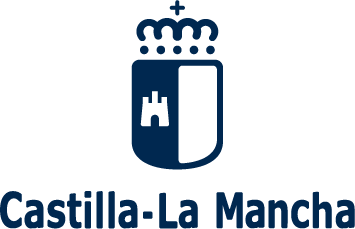 Consejería de Educación, Cultura y DeportesDirección General de Innovación Educativa yCentrosSR./SRA. PRESIDENTE/A DEL CONSEJO ESCOLAR O TITULAR DEL CENTRO DOCENTE      Organismo destinatario: CONSEJERÍA DE EDUCACIÓN, CULTURA Y DEPORTESDIRECCIÓN GENERAL DE INNOVACIÓN EDUCATIVA Y CENTROSSERVICIOS DE PLANIFICACIÓN DE LAS DELEGACIONES PROVINCIALESCódigo DIR3: Servicio Planificación ALBACETE: A08028080Servicio Planificación CIUDAD REAL: A08028131Servicio Planificación CUENCA: A08028150Servicio Planificación GUADALAJARA: A08028170Servicio Planificación TOLEDO: A08028186INSTRUCCIONES PARA CUMPLIMENTAR LA SOLICITUDLea muy atentamente estas Instrucciones y preste la debida atención a la cumplimentación de esta solicitud.A.- INSTRUCCIONES GENERALES:Solo se presentará una instancia para cada alumno/a que solicita un puesto escolar en centros públicos o privados concertados. En caso de presentación de dos o más instancias en plazo, sólo se considerará la presentada en último lugar, siendo desestimadas las anteriores y, en su caso, debiendo adjuntar de nuevo toda la documentación pertinente.Las solicitudes se firmarán y presentarán preferentemente de forma electrónica a través de la Secretaría Virtual de la Plataforma EducamosCLM (https://educamosclm.castillalamancha.es), conforme a lo previsto en el apartado cuarto de la resolución de convocatoria. Las instrucciones para la firma de los solicitantes se facilitarán en la aplicación de EducamosCLM, sin que deba imprimir y presentar las instancias en otro registro posteriormente. La documentación que deba presentar acompañando a las solicitudes deberá ser digitalizada y presentada a través de la plataforma EducamosCLM como archivos adjuntos a las solicitudes. En caso de optar por la presentación y registro de forma presencial a través de cualquiera de los medios previstos en el art. 16.4 de la Ley 39/2015, de 1 de octubre, del Procedimiento Administrativo Común de las Administraciones Públicas, el impreso en papel deberá cumplimentarse utilizando bolígrafo azul, con letra clara y legible, preferentemente mayúsculas, y la firma en este caso deberá ser manuscrita, adjuntando al impreso de solicitud copia auténtica de la documentación que en cada caso corresponda. Los datos generales referidos al alumno/a (apellidos, nombre, fecha de nacimiento y DNI, NIE, o pasaporte cuando corresponda), así como los del padre, madre, tutores o tutoras legales, deberán cumplimentarse obligatoriamente por parte de los/las solicitantes.Igualmente será preceptivo, en caso de solicitar plaza en una localidad con varios centros para la enseñanza a cursar, cumplimentar la denominación y localidad de hasta un máximo de seis centros, entendiéndose la no cumplimentación como “cualquier centro”. De igual modo será preceptivo cumplimentar los datos del domicilio familiar.Todas las solicitudes deberán estar firmadas por el padre y la madre, o tutores o tutoras legales, salvo en el caso de familia monoparental, resolución judicial por la que se prive de la patria potestad de los hijos o hijas a uno de los progenitores, fallecimiento del otro progenitor, orden o sentencia de alejamiento u otras medidas cautelares, imposibilidad material de contactar con el otro progenitor, por residencia en otro país o desconocimiento de su domicilio, consentimiento expreso del otro progenitor para actuar en el ejercicio ordinario de la patria potestad (artículo 156 del Código Civil) o cualquier otra circunstancia (todos estos hechos deberán ser acreditados mediante la declaración responsable incluida en el modelo de solicitud). Durante la cumplimentación de la solicitud en la plataforma EducamosCLM se facilitarán las instrucciones precisas para que la misma solicitud sea firmada electrónicamente por las personas mencionadas antes de su presentación. B.- INSTRUCCIONES PARTICULARES (llamadas que aparecen en la solicitud).(1) Se cumplimentarán los datos del padre, madre, tutores o tutoras legales del alumno o la alumna solicitante. En el caso de existir una única persona solicitante, se deberá cumplimentar la declaración responsable, incluida en el modelo de solicitud, que justifique tal circunstancia.(2) Se consignará el domicilio de la unidad familiar o, en su caso, del padre, la madre, o tutor/tutora legal que tenga atribuida la guarda y custodia legal del alumno/alumna solicitante. En caso de guarda y custodia compartida se consignará el domicilio de empadronamiento del alumno/a.En todos los casos, se considerará como domicilio habitual el que figure en el padrón municipal y además sea en el que convive habitualmente y pernocta el alumno/alumna con, al menos, uno de sus progenitores o tutores o tutoras legales, o el suyo propio en el caso de que el alumno/alumna esté emancipado a inicio del plazo de solicitudes. (Apartado quinto, 3.B, de la Resolución de 01/02/2024, de la Dirección General de Innovación Educativa y Centros, por la que se publica la convocatoria de admisión de alumnado para el curso 2024/2025). (3) Se indicará el curso (PRIMERO, SEGUNDO, etc.) del nivel educativo que corresponda: EDUCACIÓN INFANTIL – EDUCACIÓN PRIMARIA – EDUCACIÓN SECUNDARIA OBLIGATORIA – del centro actual.(4) Deberá marcarse este apartado cuando alguno de los centros de Educación Secundaria solicitados oferte proyectos bilingües o plurilingües, a través de la enseñanza integrada de contenidos y de lenguas extranjeras, conforme a la Orden 27/2018, de 8 de febrero, por el que se regulan los proyectos bilingües y plurilingües en la comunidad autónoma de Castilla-La Mancha para etapas educativas no universitarias. El alumnado procedente en condiciones de igualdad con el resto de solicitantes y/o el alumnado que no proceda de centro adscrito podrán cursar enseñanzas bilingües o plurilingües una vez que obtenga puesto escolar en el centro, y queden puestos escolares vacantes en este tipo de enseñanzas.(5) Marcar en el caso de alumnado con matrícula activa en un centro de Castilla La-Mancha y solicite cambiar a otro centro y en caso de no ser asignado de entre los solicitados desee permanecer en el centro de procedencia.(6) Los/Las solicitantes marcarán afirmativamente esta opción cuando el Equipo de Orientación Educativa haya emitido Informe Psicopedagógico y/o Dictamen de Escolarización por requerir medidas individualizadas y/o extraordinarias de inclusión educativa asociadas a discapacidad o trastorno grave de conducta.(7) Se marcará obligatoriamente afirmativa o negativamente cada apartado y se cumplimentarán los datos que correspondan. SOLO SE TENDRÁN EN CUENTA PARA EL BAREMO LOS APARTADOS MARCADOS CON “SÍ”.(8 – 8bis) Las personas solicitantes cumplimentarán este apartado, si el alumno/a tiene hermanos/as matriculados/as en alguno de los centros solicitados, o si el padre, la madre o alguno de sus tutores o tutoras legales trabajan en alguno de los mismos. En el caso de centros privados, sólo podrán consignarse los hermanos o hermanas escolarizados/as en los niveles concertados.(9) A los/las solicitantes que aleguen este apartado, se les considerará el DOMICILIO LABORAL como domicilio a efectos de proximidad para aquellos centros en cuya área de influencia se encuentra este, en los casos que les resulte más favorable.(10) Los/Las solicitantes marcarán afirmativamente esta opción si desean que se valore la renta per cápita de la unidad familiar. A estos efectos, deberán tener en cuenta los datos relativos al ejercicio fiscal de 2022. La renta anual per cápita familiar se obtendrá sumando el Nivel de Renta del ejercicio fiscal 2022 de cada uno de los miembros con ingresos que componen la unidad familiar y dividiendo dicha suma entre el número de miembros computables que convivían en la misma a 31 de diciembre de ese año. El nivel de Renta de los miembros de la unidad familiar, que obtienen ingresos, se determinará del siguiente modo: Si ha presentado Declaración de la Renta: Suma de las casillas 435 (Base imponible general) y 460 (Base imponible del ahorro).Si no ha presentado Declaración de la Renta, por no tener obligación, se realizarán las siguientes operaciones en las cuantías imputadas en el Certificado Tributario de IRPF de 2022, expedido por la Agencia Tributaria: Rendimientos íntegros del trabajo + Rendimientos del capital mobiliario + Ganancias patrimoniales sometidas a retención - Gastos deducibles de estos rendimientos conforme a la normativa tributaria.El Indicador Público de Rentas con Efectos Múltiples (IPREM) de referencia es el correspondiente al ejercicio fiscal de 2021, valorando el importe anual de dicho indicador.PARA QUE ESTE APARTADO SEA VALORADO, LOS/LAS SOLICITANTES DEBERÁN APORTAR LOS DATOS SOBRE MIEMBROS COMPUTABLES DE LA UNIDAD FAMILIAR EN DICHO PERÍODO Y DECLARACIÓN RESPONSABLE DE HALLARSE AL CORRIENTE DE SUS OBLIGACIONES TRIBUTARIAS SEGÚN EL MODELO OFICIAL ANEXO III. IGUALMENTE, SEGÚN EL ARTÍCULO 28 DE LA LEY 39/2015, LA CONSEJERÍA DE EDUCACIÓN, CULTURA Y DEPORTES PROCEDERÁ A VERIFICAR LOS DATOS TRIBUTARIOS QUE SE PRECISEN PARA LOS FINES PREVISTOS EN EL PROCESO DE ADMISIÓN DE ALUMNADO QUE DEBERÁN AUTORIZAR EXPRESAMENTE EN EL SIGUIENTE APARTADO:TAMBIÉN SE CONSULTARÁN LOS DATOS QUE AUTORICE EXPRESAMENTE A CONTINUACIÓN: AUTORIZO la consulta de la información de índole tributaria.EN CASO DE NO AUTORIZAR EXPRESAMENTE DICHA COMPROBACIÓN NO MARCANDO ESTA CASILLA, DEBERÁN APORTAR UNA CERTIFICACIÓN EXPEDIDA POR LA AGENCIA ESTATAL DE LA ADMINISTRACIÓN TRIBUTARIA DE LOS INGRESOS DE CADA UNO DE LOS MIEMBROS DE LA UNIDAD FAMILIAR CORRESPONDIENTES AL PERÍODO FISCAL ESPECIFICADO.(11) Las personas solicitantes marcarán afirmativamente esta opción sólo si el alumno/alumna o alguno de sus padres, madres o tutores o tutoras legales o hermanos/hermanas tienen un grado de discapacidad o minusvalía igual o superior al 33%, según dictamen emitido por un Organismo público competente.(12) Los/Las solicitantes marcarán afirmativamente esta opción sólo si la unidad familiar tiene la condición legal de familia numerosa, y el Título correspondiente tiene validez en el plazo de presentación de solicitudes estipulado.(13) Los/Las solicitantes marcarán afirmativamente esta opción sólo si la unidad familiar tiene la condición legal de familia monoparental, debiendo documentarlo según lo requerido en el Apartado séptimo, E, de la Resolución de 01/02/2024. (14) Los/Las solicitantes marcarán afirmativamente esta opción sólo si el alumno/a es nacido de Parto Múltiple y rellenar lo correspondiente a la identidad de sus hermanos/as. Se deberá adjuntar libro de familia o certificado correspondiente del Registro Civil.(15) Los/Las solicitantes marcarán afirmativamente esta opción sólo si el alumno/a, se encuentra en situación de Acogimiento Familiar. Debiendo documentarlo según lo requerido en el Apartado séptimo, G, de la Resolución de 01/02/2024. (16) Los/Las solicitantes marcarán afirmativamente esta opción sólo si la unidad familiar tiene la condición de víctima de violencia de género o de terrorismo. Debiendo documentarlo según lo requerido en el Apartado séptimo, H, de la Resolución de 01/02/2024.  (17) Los/Las solicitantes rellenarán este apartado cuando cursen simultáneamente enseñanzas profesionales de Música o de Danza y enseñanzas de Educación Secundaria Obligatoria y deseen ejercer su prioridad para ser admitidos o admitidas en los centros educativos que la Delegación Provincial de Educación, Cultura y Deportes establezca en su Resolución Provincial. Perderán la preferencia cuando no se solicite en primera opción.(18) Los/las solicitantes completarán este apartado cuando compaginen Programas Deportivos de Alto Rendimiento y enseñanzas de Educación Secundaria Obligatoria, y deseen ejercer su prioridad para ser admitidos o admitidas en los centros educativos que mejor se ajuste a sus intereses deportivos. Se deberá aportar certificación de deportista de alto rendimiento expedida por el por el Consejo Superior de Deportes o por el organismo Autonómico competente, salvo que haya sido expedido por la comunidad autónoma de Castilla – La Mancha que será comprobado de oficio por la Administración educativa. La no presentación de esta certificación dará lugar a la anulación de la prioridad en la admisión. (19) La Consejería competente en materia de educación podrá realizar las comprobaciones pertinentes en relación con la información o documentación obrante o elaborada en cualquier Administración, entidad u organismo público relativa a los datos que se declaran en la solicitud, salvo que las personas interesadas se opongan o, en caso de requerirlo una ley especial, no autoricen expresamente dicha comprobación de oficio, en cuyo caso, deberán presentar, junto a dicha solicitud la documentación acreditativa de los requisitos y criterios de valoración. De la misma manera, cualquier otra documentación que sea necesaria para acreditar los requisitos de participación o los criterios de baremación y no sea emitida por una administración pública o no esté disponible en las correspondientes plataformas de intermediación de datos, redes corporativas u otros sistemas electrónicos habilitados al efecto, deberá ser aportada por el solicitante.Cuando dicha documentación no sea aportada o no se ajuste a lo establecido, se requerirá a la persona interesada para que aporte o subsane la misma. En el supuesto de que no se atienda dicho requerimiento en el plazo conferido para ello, no se baremará el apartado correspondiente con la valoración prevista al efecto en el artículo 11 del Decreto 126/2021, de 28 de diciembre.Todo ello sin perjuicio de la posibilidad de requerir en cualquier momento a los solicitantes la aportación de la documentación acreditativa que se considere necesaria, de conformidad con lo establecido en el artículo 69.1 de la Ley 39/2015, de 1 de octubre, del Procedimiento Administrativo Común de las Administraciones Públicas.ANEXO ISOLICITUD DE ADMISIÓN EN CENTROS DOCENTES PÚBLICOS Y PRIVADOS CONCERTADOS2º CICLO E. INFANTIL, E. PRIMARIA Y ESO. CURSO 2024/2025DATOS DEL ALUMNO O ALUMNADATOS DEL ALUMNO O ALUMNADATOS DEL ALUMNO O ALUMNADATOS DEL ALUMNO O ALUMNADATOS DEL ALUMNO O ALUMNADATOS DEL ALUMNO O ALUMNADATOS DEL ALUMNO O ALUMNADATOS DEL ALUMNO O ALUMNADATOS DEL ALUMNO O ALUMNADATOS DEL ALUMNO O ALUMNANombreNombreNombreNombreNombreDNI – NIE – PASAPORTE (y letra)DNI – NIE – PASAPORTE (y letra)DNI – NIE – PASAPORTE (y letra)Nº de ExpedienteHombre  MujerPrimer ApellidoPrimer ApellidoPrimer ApellidoPrimer ApellidoPrimer ApellidoPrimer ApellidoSegundo ApellidoSegundo ApellidoSegundo ApellidoSegundo ApellidoFecha Nacimiento (dd/mm/aaaa)Municipio de NacimientoMunicipio de NacimientoMunicipio de NacimientoMunicipio de NacimientoMunicipio de NacimientoProvincia de NacimientoProvincia de NacimientoProvincia de NacimientoProvincia de NacimientoLocalidad Nacimiento (SOLO EXTRANJEROS)Localidad Nacimiento (SOLO EXTRANJEROS)Localidad Nacimiento (SOLO EXTRANJEROS)País de Nacimiento (SOLO EXTRANJEROS)País de Nacimiento (SOLO EXTRANJEROS)País de Nacimiento (SOLO EXTRANJEROS)País de Nacimiento (SOLO EXTRANJEROS)NACIONALIDAD (SOLO EXTRANJEROS)NACIONALIDAD (SOLO EXTRANJEROS)NACIONALIDAD (SOLO EXTRANJEROS)Teléfono MóvilTeléfono MóvilCorreo electrónicoCorreo electrónicoEl correo designado será el medio por el que desea recibir el aviso de notificación (para el alumnado con 18 años o más).El correo designado será el medio por el que desea recibir el aviso de notificación (para el alumnado con 18 años o más).El correo designado será el medio por el que desea recibir el aviso de notificación (para el alumnado con 18 años o más).El correo designado será el medio por el que desea recibir el aviso de notificación (para el alumnado con 18 años o más).El correo designado será el medio por el que desea recibir el aviso de notificación (para el alumnado con 18 años o más).El correo designado será el medio por el que desea recibir el aviso de notificación (para el alumnado con 18 años o más).El correo designado será el medio por el que desea recibir el aviso de notificación (para el alumnado con 18 años o más).El correo designado será el medio por el que desea recibir el aviso de notificación (para el alumnado con 18 años o más).El correo designado será el medio por el que desea recibir el aviso de notificación (para el alumnado con 18 años o más).El correo designado será el medio por el que desea recibir el aviso de notificación (para el alumnado con 18 años o más).DATOS DEL PADRE Y DE LA MADRE O DE LOS TUTORES O TUTORAS LEGALES (Solamente si el/la solicitante es menor de edad) (1)DATOS DEL PADRE Y DE LA MADRE O DE LOS TUTORES O TUTORAS LEGALES (Solamente si el/la solicitante es menor de edad) (1)DATOS DEL PADRE Y DE LA MADRE O DE LOS TUTORES O TUTORAS LEGALES (Solamente si el/la solicitante es menor de edad) (1)DATOS DEL PADRE Y DE LA MADRE O DE LOS TUTORES O TUTORAS LEGALES (Solamente si el/la solicitante es menor de edad) (1)DATOS DEL PADRE Y DE LA MADRE O DE LOS TUTORES O TUTORAS LEGALES (Solamente si el/la solicitante es menor de edad) (1)DATOS DEL PADRE Y DE LA MADRE O DE LOS TUTORES O TUTORAS LEGALES (Solamente si el/la solicitante es menor de edad) (1)DATOS DEL PADRE Y DE LA MADRE O DE LOS TUTORES O TUTORAS LEGALES (Solamente si el/la solicitante es menor de edad) (1)PADRE/MADRE/TUTOR/TUTORA 1PADRE/MADRE/TUTOR/TUTORA 1PADRE/MADRE/TUTOR/TUTORA 1PADRE/MADRE/TUTOR/TUTORA 1PADRE/MADRE/TUTOR/TUTORA 1PADRE/MADRE/TUTOR/TUTORA 1PADRE/MADRE/TUTOR/TUTORA 1NombreNombreDNI – NIE - PASAPORTE DNI – NIE - PASAPORTE DNI – NIE - PASAPORTE Letra  Hombre         MujerPrimer ApellidoPrimer ApellidoPrimer ApellidoSegundo ApellidoSegundo ApellidoSegundo ApellidoSegundo ApellidoTeléfono MóvilCorreo electrónicoCorreo electrónicoCorreo electrónicoNACIONALIDAD (SOLO EXTRANJEROS)NACIONALIDAD (SOLO EXTRANJEROS)NACIONALIDAD (SOLO EXTRANJEROS)PADRE/MADRE/TUTOR/TUTORA 2PADRE/MADRE/TUTOR/TUTORA 2PADRE/MADRE/TUTOR/TUTORA 2PADRE/MADRE/TUTOR/TUTORA 2PADRE/MADRE/TUTOR/TUTORA 2PADRE/MADRE/TUTOR/TUTORA 2PADRE/MADRE/TUTOR/TUTORA 2NombreNombreDNI – NIE - PASAPORTEDNI – NIE - PASAPORTEDNI – NIE - PASAPORTELetra  Hombre         MujerPrimer ApellidoPrimer ApellidoPrimer ApellidoSegundo ApellidoSegundo ApellidoSegundo ApellidoSegundo ApellidoTeléfono MóvilCorreo electrónicoCorreo electrónicoCorreo electrónicoNACIONALIDAD (SOLO EXTRANJEROS)NACIONALIDAD (SOLO EXTRANJEROS)NACIONALIDAD (SOLO EXTRANJEROS)El correo designado será el medio por el que desea recibir el aviso de notificación.El correo designado será el medio por el que desea recibir el aviso de notificación.El correo designado será el medio por el que desea recibir el aviso de notificación.El correo designado será el medio por el que desea recibir el aviso de notificación.El correo designado será el medio por el que desea recibir el aviso de notificación.El correo designado será el medio por el que desea recibir el aviso de notificación.El correo designado será el medio por el que desea recibir el aviso de notificación.DATOS DEL DOMICILIO FAMILIAR (2)DATOS DEL DOMICILIO FAMILIAR (2)DATOS DEL DOMICILIO FAMILIAR (2)DATOS DEL DOMICILIO FAMILIAR (2)DATOS DEL DOMICILIO FAMILIAR (2)DATOS DEL DOMICILIO FAMILIAR (2)Calle, Avenida, PlazaCalle, Avenida, PlazaNºPortalPisoPuertaMunicipioProvinciaCódigo PostalCódigo PostalTeléfonoTeléfonoDATOS ACADÉMICOS DEL CURSO ACTUAL (3)El alumno o alumna se encuentra cursando estudios de       Curso de        en el Centro      de la localidad       Provincia      SOLICITA que se admita al alumno o alumna que se cita en uno de los siguientes centros, por orden de prioridad.SOLICITA que se admita al alumno o alumna que se cita en uno de los siguientes centros, por orden de prioridad.SOLICITA que se admita al alumno o alumna que se cita en uno de los siguientes centros, por orden de prioridad.SOLICITA que se admita al alumno o alumna que se cita en uno de los siguientes centros, por orden de prioridad.SOLICITA que se admita al alumno o alumna que se cita en uno de los siguientes centros, por orden de prioridad.SOLICITA que se admita al alumno o alumna que se cita en uno de los siguientes centros, por orden de prioridad.SOLICITA que se admita al alumno o alumna que se cita en uno de los siguientes centros, por orden de prioridad.SOLICITA que se admita al alumno o alumna que se cita en uno de los siguientes centros, por orden de prioridad.SOLICITA que se admita al alumno o alumna que se cita en uno de los siguientes centros, por orden de prioridad.SOLICITA que se admita al alumno o alumna que se cita en uno de los siguientes centros, por orden de prioridad.CENTROCENTROCENTROLOCALIDADLOCALIDADLOCALIDADLOCALIDAD1º________________________________________________________________________________________________________________________________________________________________________________________________________________________________________________________________________________________________________2º________________________________________________________________________________________________________________________________________________________________________________________________________________________________________________________________________________________________________3º________________________________________________________________________________________________________________________________________________________________________________________________________________________________________________________________________________________________________4º________________________________________________________________________________________________________________________________________________________________________________________________________________________________________________________________________________________________________5º________________________________________________________________________________________________________________________________________________________________________________________________________________________________________________________________________________________________________6º________________________________________________________________________________________________________________________________________________________________________________________________________________________________________________________________________________________________________Para cursar la enseñanza de:Para cursar la enseñanza de:Para cursar la enseñanza de:Para cursar la enseñanza de:Para cursar la enseñanza de:Para cursar la enseñanza de:Para cursar la enseñanza de:Para cursar la enseñanza de:Para cursar la enseñanza de:Para cursar la enseñanza de:Segundo Ciclo de E. InfantilSegundo Ciclo de E. InfantilSegundo Ciclo de E. InfantilSegundo Ciclo de E. InfantilEducación PrimariaEducación PrimariaEducación PrimariaEnseñanza Secundaria ObligatoriaMARQUE EN EL CASO DE QUE SOLICITE CAMBIO DE CENTRO Y NO LE SEA ASIGNADO NINGUNO DENTRO DE LOS SOLICITADOS (5)MARQUE EN EL CASO DE QUE SOLICITE CAMBIO DE CENTRO Y NO LE SEA ASIGNADO NINGUNO DENTRO DE LOS SOLICITADOS (5)MARQUE EN EL CASO DE QUE SOLICITE CAMBIO DE CENTRO Y NO LE SEA ASIGNADO NINGUNO DENTRO DE LOS SOLICITADOS (5)MARQUE EN EL CASO DE QUE SOLICITE CAMBIO DE CENTRO Y NO LE SEA ASIGNADO NINGUNO DENTRO DE LOS SOLICITADOS (5)MARQUE EN EL CASO DE QUE SOLICITE CAMBIO DE CENTRO Y NO LE SEA ASIGNADO NINGUNO DENTRO DE LOS SOLICITADOS (5)MARQUE EN EL CASO DE QUE SOLICITE CAMBIO DE CENTRO Y NO LE SEA ASIGNADO NINGUNO DENTRO DE LOS SOLICITADOS (5)Deseo permanecer en mi centro de procedencia. SI  NO Deseo permanecer en mi centro de procedencia. SI  NO ALUMNADO DE INCLUSIÓN EDUCATIVA (6)ALUMNADO DE INCLUSIÓN EDUCATIVA (6)ALUMNADO DE INCLUSIÓN EDUCATIVA (6)ALUMNADO DE INCLUSIÓN EDUCATIVA (6)ALUMNADO DE INCLUSIÓN EDUCATIVA (6)ALUMNADO DE INCLUSIÓN EDUCATIVA (6)ALUMNADO DE INCLUSIÓN EDUCATIVA (6)ALUMNADO DE INCLUSIÓN EDUCATIVA (6)ALUMNADO DE INCLUSIÓN EDUCATIVA (6)ALUMNADO DE INCLUSIÓN EDUCATIVA (6)El alumno o alumna tiene Informe Psicopedagógico y/o Dictamen de Escolarización por requerir medidas individualizadas o extraordinarias de inclusión educativa asociadas a discapacidad o trastorno grave de conducta. SI  NO El alumno o alumna tiene Informe Psicopedagógico y/o Dictamen de Escolarización por requerir medidas individualizadas o extraordinarias de inclusión educativa asociadas a discapacidad o trastorno grave de conducta. SI  NO El alumno o alumna tiene Informe Psicopedagógico y/o Dictamen de Escolarización por requerir medidas individualizadas o extraordinarias de inclusión educativa asociadas a discapacidad o trastorno grave de conducta. SI  NO El alumno o alumna tiene Informe Psicopedagógico y/o Dictamen de Escolarización por requerir medidas individualizadas o extraordinarias de inclusión educativa asociadas a discapacidad o trastorno grave de conducta. SI  NO El alumno o alumna tiene Informe Psicopedagógico y/o Dictamen de Escolarización por requerir medidas individualizadas o extraordinarias de inclusión educativa asociadas a discapacidad o trastorno grave de conducta. SI  NO El alumno o alumna tiene Informe Psicopedagógico y/o Dictamen de Escolarización por requerir medidas individualizadas o extraordinarias de inclusión educativa asociadas a discapacidad o trastorno grave de conducta. SI  NO El alumno o alumna tiene Informe Psicopedagógico y/o Dictamen de Escolarización por requerir medidas individualizadas o extraordinarias de inclusión educativa asociadas a discapacidad o trastorno grave de conducta. SI  NO El alumno o alumna tiene Informe Psicopedagógico y/o Dictamen de Escolarización por requerir medidas individualizadas o extraordinarias de inclusión educativa asociadas a discapacidad o trastorno grave de conducta. SI  NO El alumno o alumna tiene Informe Psicopedagógico y/o Dictamen de Escolarización por requerir medidas individualizadas o extraordinarias de inclusión educativa asociadas a discapacidad o trastorno grave de conducta. SI  NO El alumno o alumna tiene Informe Psicopedagógico y/o Dictamen de Escolarización por requerir medidas individualizadas o extraordinarias de inclusión educativa asociadas a discapacidad o trastorno grave de conducta. SI  NO A TAL EFECTO DECLARAN: (7)Rellenar los apartados siguientes del I al XII sólo en caso de solicitar plaza en una localidad con varios centros para la enseñanza a cursar. A TAL EFECTO DECLARAN: (7)Rellenar los apartados siguientes del I al XII sólo en caso de solicitar plaza en una localidad con varios centros para la enseñanza a cursar. A TAL EFECTO DECLARAN: (7)Rellenar los apartados siguientes del I al XII sólo en caso de solicitar plaza en una localidad con varios centros para la enseñanza a cursar. A TAL EFECTO DECLARAN: (7)Rellenar los apartados siguientes del I al XII sólo en caso de solicitar plaza en una localidad con varios centros para la enseñanza a cursar. A TAL EFECTO DECLARAN: (7)Rellenar los apartados siguientes del I al XII sólo en caso de solicitar plaza en una localidad con varios centros para la enseñanza a cursar. A TAL EFECTO DECLARAN: (7)Rellenar los apartados siguientes del I al XII sólo en caso de solicitar plaza en una localidad con varios centros para la enseñanza a cursar. A TAL EFECTO DECLARAN: (7)Rellenar los apartados siguientes del I al XII sólo en caso de solicitar plaza en una localidad con varios centros para la enseñanza a cursar. A TAL EFECTO DECLARAN: (7)Rellenar los apartados siguientes del I al XII sólo en caso de solicitar plaza en una localidad con varios centros para la enseñanza a cursar. A TAL EFECTO DECLARAN: (7)Rellenar los apartados siguientes del I al XII sólo en caso de solicitar plaza en una localidad con varios centros para la enseñanza a cursar. A TAL EFECTO DECLARAN: (7)Rellenar los apartados siguientes del I al XII sólo en caso de solicitar plaza en una localidad con varios centros para la enseñanza a cursar. I. ¿El alumno o alumna tiene algún/alguna HERMANO/HERMANA ESCOLARIZADO/ESCOLARIZADA en el centro y curso sostenido con fondos públicos (8).  SI    NO . En caso afirmativo, completar los siguientes datos:Indicar el curso en el que se encuentra matriculado/matriculada el/la hermano/hermana en el presente curso escolar.Completar los siguientes datos:I. ¿El alumno o alumna tiene algún/alguna HERMANO/HERMANA ESCOLARIZADO/ESCOLARIZADA en el centro y curso sostenido con fondos públicos (8).  SI    NO . En caso afirmativo, completar los siguientes datos:Indicar el curso en el que se encuentra matriculado/matriculada el/la hermano/hermana en el presente curso escolar.Completar los siguientes datos:I. ¿El alumno o alumna tiene algún/alguna HERMANO/HERMANA ESCOLARIZADO/ESCOLARIZADA en el centro y curso sostenido con fondos públicos (8).  SI    NO . En caso afirmativo, completar los siguientes datos:Indicar el curso en el que se encuentra matriculado/matriculada el/la hermano/hermana en el presente curso escolar.Completar los siguientes datos:I. ¿El alumno o alumna tiene algún/alguna HERMANO/HERMANA ESCOLARIZADO/ESCOLARIZADA en el centro y curso sostenido con fondos públicos (8).  SI    NO . En caso afirmativo, completar los siguientes datos:Indicar el curso en el que se encuentra matriculado/matriculada el/la hermano/hermana en el presente curso escolar.Completar los siguientes datos:I. ¿El alumno o alumna tiene algún/alguna HERMANO/HERMANA ESCOLARIZADO/ESCOLARIZADA en el centro y curso sostenido con fondos públicos (8).  SI    NO . En caso afirmativo, completar los siguientes datos:Indicar el curso en el que se encuentra matriculado/matriculada el/la hermano/hermana en el presente curso escolar.Completar los siguientes datos:I. ¿El alumno o alumna tiene algún/alguna HERMANO/HERMANA ESCOLARIZADO/ESCOLARIZADA en el centro y curso sostenido con fondos públicos (8).  SI    NO . En caso afirmativo, completar los siguientes datos:Indicar el curso en el que se encuentra matriculado/matriculada el/la hermano/hermana en el presente curso escolar.Completar los siguientes datos:I. ¿El alumno o alumna tiene algún/alguna HERMANO/HERMANA ESCOLARIZADO/ESCOLARIZADA en el centro y curso sostenido con fondos públicos (8).  SI    NO . En caso afirmativo, completar los siguientes datos:Indicar el curso en el que se encuentra matriculado/matriculada el/la hermano/hermana en el presente curso escolar.Completar los siguientes datos:I. ¿El alumno o alumna tiene algún/alguna HERMANO/HERMANA ESCOLARIZADO/ESCOLARIZADA en el centro y curso sostenido con fondos públicos (8).  SI    NO . En caso afirmativo, completar los siguientes datos:Indicar el curso en el que se encuentra matriculado/matriculada el/la hermano/hermana en el presente curso escolar.Completar los siguientes datos:I. ¿El alumno o alumna tiene algún/alguna HERMANO/HERMANA ESCOLARIZADO/ESCOLARIZADA en el centro y curso sostenido con fondos públicos (8).  SI    NO . En caso afirmativo, completar los siguientes datos:Indicar el curso en el que se encuentra matriculado/matriculada el/la hermano/hermana en el presente curso escolar.Completar los siguientes datos:I. ¿El alumno o alumna tiene algún/alguna HERMANO/HERMANA ESCOLARIZADO/ESCOLARIZADA en el centro y curso sostenido con fondos públicos (8).  SI    NO . En caso afirmativo, completar los siguientes datos:Indicar el curso en el que se encuentra matriculado/matriculada el/la hermano/hermana en el presente curso escolar.Completar los siguientes datos:DNI/NIE/PASAPORTENOMBRE Y APELLIDOS HERMANO/ANOMBRE Y APELLIDOS HERMANO/ANOMBRE Y APELLIDOS HERMANO/ANOMBRE CENTRO EN EL QUE CURSANOMBRE CENTRO EN EL QUE CURSANOMBRE CENTRO EN EL QUE CURSALOCALIDADLOCALIDADLOCALIDAD_________________________________________________________________________________________________________________________________________________________________________________________________________________________________________________________________________________________________________________________________________________________________________________________________________________________________________________________________________________________________________________________________________________________________________________________________________________________________II. El alumno o alumna tiene PADRE, MADRE o TUTORES O TUTORAS que trabajan en alguno de los centros que solicita (8 bis) SI    NO II. El alumno o alumna tiene PADRE, MADRE o TUTORES O TUTORAS que trabajan en alguno de los centros que solicita (8 bis) SI    NO II. El alumno o alumna tiene PADRE, MADRE o TUTORES O TUTORAS que trabajan en alguno de los centros que solicita (8 bis) SI    NO II. El alumno o alumna tiene PADRE, MADRE o TUTORES O TUTORAS que trabajan en alguno de los centros que solicita (8 bis) SI    NO II. El alumno o alumna tiene PADRE, MADRE o TUTORES O TUTORAS que trabajan en alguno de los centros que solicita (8 bis) SI    NO II. El alumno o alumna tiene PADRE, MADRE o TUTORES O TUTORAS que trabajan en alguno de los centros que solicita (8 bis) SI    NO II. El alumno o alumna tiene PADRE, MADRE o TUTORES O TUTORAS que trabajan en alguno de los centros que solicita (8 bis) SI    NO II. El alumno o alumna tiene PADRE, MADRE o TUTORES O TUTORAS que trabajan en alguno de los centros que solicita (8 bis) SI    NO II. El alumno o alumna tiene PADRE, MADRE o TUTORES O TUTORAS que trabajan en alguno de los centros que solicita (8 bis) SI    NO II. El alumno o alumna tiene PADRE, MADRE o TUTORES O TUTORAS que trabajan en alguno de los centros que solicita (8 bis) SI    NO II. El alumno o alumna tiene PADRE, MADRE o TUTORES O TUTORAS que trabajan en alguno de los centros que solicita (8 bis) SI    NO DNI/NIE/PASAPORTENOMBRE Y APELLIDOSNOMBRE Y APELLIDOSNOMBRE Y APELLIDOSPARENTESCONOMBRE CENTRONOMBRE CENTRONOMBRE CENTROLOCALIDADLOCALIDADLOCALIDAD_______________________________________________________________________________________________________________________________________________________________________________________________________________________________________________________________________________________________________________________________________________________________________________________________________________________________________________________________________________________________________________________________________________________________________________________________________________________________________________________________III. Solicitan que se considere el DOMICILIO LABORAL del padre/madre/tutor legal como domicilio a efectos de proximidad en los casos que les resulte más favorable (9)   SI    NO III. Solicitan que se considere el DOMICILIO LABORAL del padre/madre/tutor legal como domicilio a efectos de proximidad en los casos que les resulte más favorable (9)   SI    NO III. Solicitan que se considere el DOMICILIO LABORAL del padre/madre/tutor legal como domicilio a efectos de proximidad en los casos que les resulte más favorable (9)   SI    NO III. Solicitan que se considere el DOMICILIO LABORAL del padre/madre/tutor legal como domicilio a efectos de proximidad en los casos que les resulte más favorable (9)   SI    NO III. Solicitan que se considere el DOMICILIO LABORAL del padre/madre/tutor legal como domicilio a efectos de proximidad en los casos que les resulte más favorable (9)   SI    NO III. Solicitan que se considere el DOMICILIO LABORAL del padre/madre/tutor legal como domicilio a efectos de proximidad en los casos que les resulte más favorable (9)   SI    NO III. Solicitan que se considere el DOMICILIO LABORAL del padre/madre/tutor legal como domicilio a efectos de proximidad en los casos que les resulte más favorable (9)   SI    NO III. Solicitan que se considere el DOMICILIO LABORAL del padre/madre/tutor legal como domicilio a efectos de proximidad en los casos que les resulte más favorable (9)   SI    NO III. Solicitan que se considere el DOMICILIO LABORAL del padre/madre/tutor legal como domicilio a efectos de proximidad en los casos que les resulte más favorable (9)   SI    NO III. Solicitan que se considere el DOMICILIO LABORAL del padre/madre/tutor legal como domicilio a efectos de proximidad en los casos que les resulte más favorable (9)   SI    NO IV. RENTA PER CÁPITA DE LA UNIDAD FAMILIAR (10) ¿DESEA SE LE TENGA EN CUENTA EL APARTADO DE RENTA?  SI    NO    En caso afirmativo debe cumplimentar el anexo III Miembros Computables.IV. RENTA PER CÁPITA DE LA UNIDAD FAMILIAR (10) ¿DESEA SE LE TENGA EN CUENTA EL APARTADO DE RENTA?  SI    NO    En caso afirmativo debe cumplimentar el anexo III Miembros Computables.IV. RENTA PER CÁPITA DE LA UNIDAD FAMILIAR (10) ¿DESEA SE LE TENGA EN CUENTA EL APARTADO DE RENTA?  SI    NO    En caso afirmativo debe cumplimentar el anexo III Miembros Computables.IV. RENTA PER CÁPITA DE LA UNIDAD FAMILIAR (10) ¿DESEA SE LE TENGA EN CUENTA EL APARTADO DE RENTA?  SI    NO    En caso afirmativo debe cumplimentar el anexo III Miembros Computables.IV. RENTA PER CÁPITA DE LA UNIDAD FAMILIAR (10) ¿DESEA SE LE TENGA EN CUENTA EL APARTADO DE RENTA?  SI    NO    En caso afirmativo debe cumplimentar el anexo III Miembros Computables.IV. RENTA PER CÁPITA DE LA UNIDAD FAMILIAR (10) ¿DESEA SE LE TENGA EN CUENTA EL APARTADO DE RENTA?  SI    NO    En caso afirmativo debe cumplimentar el anexo III Miembros Computables.IV. RENTA PER CÁPITA DE LA UNIDAD FAMILIAR (10) ¿DESEA SE LE TENGA EN CUENTA EL APARTADO DE RENTA?  SI    NO    En caso afirmativo debe cumplimentar el anexo III Miembros Computables.IV. RENTA PER CÁPITA DE LA UNIDAD FAMILIAR (10) ¿DESEA SE LE TENGA EN CUENTA EL APARTADO DE RENTA?  SI    NO    En caso afirmativo debe cumplimentar el anexo III Miembros Computables.IV. RENTA PER CÁPITA DE LA UNIDAD FAMILIAR (10) ¿DESEA SE LE TENGA EN CUENTA EL APARTADO DE RENTA?  SI    NO    En caso afirmativo debe cumplimentar el anexo III Miembros Computables.IV. RENTA PER CÁPITA DE LA UNIDAD FAMILIAR (10) ¿DESEA SE LE TENGA EN CUENTA EL APARTADO DE RENTA?  SI    NO    En caso afirmativo debe cumplimentar el anexo III Miembros Computables.V. El alumno o alumna, o alguno de sus padres, madres o tutores o tutoras legales, o alguno de sus hermanos o hermanas, tienen reconocido mediante dictamen emitido por el Organismo público competente un grado de DISCAPACIDAD igual o superior al 33 % (11)   SI    NO V. El alumno o alumna, o alguno de sus padres, madres o tutores o tutoras legales, o alguno de sus hermanos o hermanas, tienen reconocido mediante dictamen emitido por el Organismo público competente un grado de DISCAPACIDAD igual o superior al 33 % (11)   SI    NO V. El alumno o alumna, o alguno de sus padres, madres o tutores o tutoras legales, o alguno de sus hermanos o hermanas, tienen reconocido mediante dictamen emitido por el Organismo público competente un grado de DISCAPACIDAD igual o superior al 33 % (11)   SI    NO V. El alumno o alumna, o alguno de sus padres, madres o tutores o tutoras legales, o alguno de sus hermanos o hermanas, tienen reconocido mediante dictamen emitido por el Organismo público competente un grado de DISCAPACIDAD igual o superior al 33 % (11)   SI    NO V. El alumno o alumna, o alguno de sus padres, madres o tutores o tutoras legales, o alguno de sus hermanos o hermanas, tienen reconocido mediante dictamen emitido por el Organismo público competente un grado de DISCAPACIDAD igual o superior al 33 % (11)   SI    NO V. El alumno o alumna, o alguno de sus padres, madres o tutores o tutoras legales, o alguno de sus hermanos o hermanas, tienen reconocido mediante dictamen emitido por el Organismo público competente un grado de DISCAPACIDAD igual o superior al 33 % (11)   SI    NO V. El alumno o alumna, o alguno de sus padres, madres o tutores o tutoras legales, o alguno de sus hermanos o hermanas, tienen reconocido mediante dictamen emitido por el Organismo público competente un grado de DISCAPACIDAD igual o superior al 33 % (11)   SI    NO V. El alumno o alumna, o alguno de sus padres, madres o tutores o tutoras legales, o alguno de sus hermanos o hermanas, tienen reconocido mediante dictamen emitido por el Organismo público competente un grado de DISCAPACIDAD igual o superior al 33 % (11)   SI    NO V. El alumno o alumna, o alguno de sus padres, madres o tutores o tutoras legales, o alguno de sus hermanos o hermanas, tienen reconocido mediante dictamen emitido por el Organismo público competente un grado de DISCAPACIDAD igual o superior al 33 % (11)   SI    NO V. El alumno o alumna, o alguno de sus padres, madres o tutores o tutoras legales, o alguno de sus hermanos o hermanas, tienen reconocido mediante dictamen emitido por el Organismo público competente un grado de DISCAPACIDAD igual o superior al 33 % (11)   SI    NO RELACIÓN CON EL ALUMNO ALUMNO/ARELACIÓN CON EL ALUMNO ALUMNO/AAPELLIDOSAPELLIDOSAPELLIDOSAPELLIDOSNOMBRENOMBRENOMBREDNI/NIE/PASAPORTE            __________________________________            __________________________________________________________________________________________________________________________________________________________________________________________________________________________________________________________________________________________________________________________________________________________________________________________________________________________________________________________________________________________________________________________________________________________________VI. Que la unidad familiar tiene condición legal de FAMILIA NUMEROSA (12)   SI  NO    Nº de Título:       Categoría:       Fecha de validez:      VII. Que la unidad familiar tiene condición legal de FAMILIA MONOPARENTAL (13)   SI  NO    VIII. Alumnado nacido de PARTO MÚLTIPLE (14). SI  NO    Escriba los nombre y apellidos del hermano/a y marque en el caso de que alguno de ellos tenga dictamen de escolarización.               APELLIDOS                                            NOMBRE                                                                DICTAMEN DE ESCOLARIZACIÓN                                                                                                                                                                                                                                                                                    SI  NO                                                                                                                                                                                                                                                                                                                                                           ______________________                _________________________                                                                                                                                                                                                        SI  NO                               __________________                   __________________________                                                                                       IX. Que el alumno, o alumna, se encuentra en SITUACIÓN DE ACOGIMIENTO FAMILIAR (15)   SI  NO    X. Que la unidad familiar tiene la CONDICIÓN DE VÍCTIMA DE VIOLENCIA DE GÉNERO O DE TERRORISMO (16) SI  NO    VI. Que la unidad familiar tiene condición legal de FAMILIA NUMEROSA (12)   SI  NO    Nº de Título:       Categoría:       Fecha de validez:      VII. Que la unidad familiar tiene condición legal de FAMILIA MONOPARENTAL (13)   SI  NO    VIII. Alumnado nacido de PARTO MÚLTIPLE (14). SI  NO    Escriba los nombre y apellidos del hermano/a y marque en el caso de que alguno de ellos tenga dictamen de escolarización.               APELLIDOS                                            NOMBRE                                                                DICTAMEN DE ESCOLARIZACIÓN                                                                                                                                                                                                                                                                                    SI  NO                                                                                                                                                                                                                                                                                                                                                           ______________________                _________________________                                                                                                                                                                                                        SI  NO                               __________________                   __________________________                                                                                       IX. Que el alumno, o alumna, se encuentra en SITUACIÓN DE ACOGIMIENTO FAMILIAR (15)   SI  NO    X. Que la unidad familiar tiene la CONDICIÓN DE VÍCTIMA DE VIOLENCIA DE GÉNERO O DE TERRORISMO (16) SI  NO    VI. Que la unidad familiar tiene condición legal de FAMILIA NUMEROSA (12)   SI  NO    Nº de Título:       Categoría:       Fecha de validez:      VII. Que la unidad familiar tiene condición legal de FAMILIA MONOPARENTAL (13)   SI  NO    VIII. Alumnado nacido de PARTO MÚLTIPLE (14). SI  NO    Escriba los nombre y apellidos del hermano/a y marque en el caso de que alguno de ellos tenga dictamen de escolarización.               APELLIDOS                                            NOMBRE                                                                DICTAMEN DE ESCOLARIZACIÓN                                                                                                                                                                                                                                                                                    SI  NO                                                                                                                                                                                                                                                                                                                                                           ______________________                _________________________                                                                                                                                                                                                        SI  NO                               __________________                   __________________________                                                                                       IX. Que el alumno, o alumna, se encuentra en SITUACIÓN DE ACOGIMIENTO FAMILIAR (15)   SI  NO    X. Que la unidad familiar tiene la CONDICIÓN DE VÍCTIMA DE VIOLENCIA DE GÉNERO O DE TERRORISMO (16) SI  NO    VI. Que la unidad familiar tiene condición legal de FAMILIA NUMEROSA (12)   SI  NO    Nº de Título:       Categoría:       Fecha de validez:      VII. Que la unidad familiar tiene condición legal de FAMILIA MONOPARENTAL (13)   SI  NO    VIII. Alumnado nacido de PARTO MÚLTIPLE (14). SI  NO    Escriba los nombre y apellidos del hermano/a y marque en el caso de que alguno de ellos tenga dictamen de escolarización.               APELLIDOS                                            NOMBRE                                                                DICTAMEN DE ESCOLARIZACIÓN                                                                                                                                                                                                                                                                                    SI  NO                                                                                                                                                                                                                                                                                                                                                           ______________________                _________________________                                                                                                                                                                                                        SI  NO                               __________________                   __________________________                                                                                       IX. Que el alumno, o alumna, se encuentra en SITUACIÓN DE ACOGIMIENTO FAMILIAR (15)   SI  NO    X. Que la unidad familiar tiene la CONDICIÓN DE VÍCTIMA DE VIOLENCIA DE GÉNERO O DE TERRORISMO (16) SI  NO    VI. Que la unidad familiar tiene condición legal de FAMILIA NUMEROSA (12)   SI  NO    Nº de Título:       Categoría:       Fecha de validez:      VII. Que la unidad familiar tiene condición legal de FAMILIA MONOPARENTAL (13)   SI  NO    VIII. Alumnado nacido de PARTO MÚLTIPLE (14). SI  NO    Escriba los nombre y apellidos del hermano/a y marque en el caso de que alguno de ellos tenga dictamen de escolarización.               APELLIDOS                                            NOMBRE                                                                DICTAMEN DE ESCOLARIZACIÓN                                                                                                                                                                                                                                                                                    SI  NO                                                                                                                                                                                                                                                                                                                                                           ______________________                _________________________                                                                                                                                                                                                        SI  NO                               __________________                   __________________________                                                                                       IX. Que el alumno, o alumna, se encuentra en SITUACIÓN DE ACOGIMIENTO FAMILIAR (15)   SI  NO    X. Que la unidad familiar tiene la CONDICIÓN DE VÍCTIMA DE VIOLENCIA DE GÉNERO O DE TERRORISMO (16) SI  NO    VI. Que la unidad familiar tiene condición legal de FAMILIA NUMEROSA (12)   SI  NO    Nº de Título:       Categoría:       Fecha de validez:      VII. Que la unidad familiar tiene condición legal de FAMILIA MONOPARENTAL (13)   SI  NO    VIII. Alumnado nacido de PARTO MÚLTIPLE (14). SI  NO    Escriba los nombre y apellidos del hermano/a y marque en el caso de que alguno de ellos tenga dictamen de escolarización.               APELLIDOS                                            NOMBRE                                                                DICTAMEN DE ESCOLARIZACIÓN                                                                                                                                                                                                                                                                                    SI  NO                                                                                                                                                                                                                                                                                                                                                           ______________________                _________________________                                                                                                                                                                                                        SI  NO                               __________________                   __________________________                                                                                       IX. Que el alumno, o alumna, se encuentra en SITUACIÓN DE ACOGIMIENTO FAMILIAR (15)   SI  NO    X. Que la unidad familiar tiene la CONDICIÓN DE VÍCTIMA DE VIOLENCIA DE GÉNERO O DE TERRORISMO (16) SI  NO    VI. Que la unidad familiar tiene condición legal de FAMILIA NUMEROSA (12)   SI  NO    Nº de Título:       Categoría:       Fecha de validez:      VII. Que la unidad familiar tiene condición legal de FAMILIA MONOPARENTAL (13)   SI  NO    VIII. Alumnado nacido de PARTO MÚLTIPLE (14). SI  NO    Escriba los nombre y apellidos del hermano/a y marque en el caso de que alguno de ellos tenga dictamen de escolarización.               APELLIDOS                                            NOMBRE                                                                DICTAMEN DE ESCOLARIZACIÓN                                                                                                                                                                                                                                                                                    SI  NO                                                                                                                                                                                                                                                                                                                                                           ______________________                _________________________                                                                                                                                                                                                        SI  NO                               __________________                   __________________________                                                                                       IX. Que el alumno, o alumna, se encuentra en SITUACIÓN DE ACOGIMIENTO FAMILIAR (15)   SI  NO    X. Que la unidad familiar tiene la CONDICIÓN DE VÍCTIMA DE VIOLENCIA DE GÉNERO O DE TERRORISMO (16) SI  NO    VI. Que la unidad familiar tiene condición legal de FAMILIA NUMEROSA (12)   SI  NO    Nº de Título:       Categoría:       Fecha de validez:      VII. Que la unidad familiar tiene condición legal de FAMILIA MONOPARENTAL (13)   SI  NO    VIII. Alumnado nacido de PARTO MÚLTIPLE (14). SI  NO    Escriba los nombre y apellidos del hermano/a y marque en el caso de que alguno de ellos tenga dictamen de escolarización.               APELLIDOS                                            NOMBRE                                                                DICTAMEN DE ESCOLARIZACIÓN                                                                                                                                                                                                                                                                                    SI  NO                                                                                                                                                                                                                                                                                                                                                           ______________________                _________________________                                                                                                                                                                                                        SI  NO                               __________________                   __________________________                                                                                       IX. Que el alumno, o alumna, se encuentra en SITUACIÓN DE ACOGIMIENTO FAMILIAR (15)   SI  NO    X. Que la unidad familiar tiene la CONDICIÓN DE VÍCTIMA DE VIOLENCIA DE GÉNERO O DE TERRORISMO (16) SI  NO    VI. Que la unidad familiar tiene condición legal de FAMILIA NUMEROSA (12)   SI  NO    Nº de Título:       Categoría:       Fecha de validez:      VII. Que la unidad familiar tiene condición legal de FAMILIA MONOPARENTAL (13)   SI  NO    VIII. Alumnado nacido de PARTO MÚLTIPLE (14). SI  NO    Escriba los nombre y apellidos del hermano/a y marque en el caso de que alguno de ellos tenga dictamen de escolarización.               APELLIDOS                                            NOMBRE                                                                DICTAMEN DE ESCOLARIZACIÓN                                                                                                                                                                                                                                                                                    SI  NO                                                                                                                                                                                                                                                                                                                                                           ______________________                _________________________                                                                                                                                                                                                        SI  NO                               __________________                   __________________________                                                                                       IX. Que el alumno, o alumna, se encuentra en SITUACIÓN DE ACOGIMIENTO FAMILIAR (15)   SI  NO    X. Que la unidad familiar tiene la CONDICIÓN DE VÍCTIMA DE VIOLENCIA DE GÉNERO O DE TERRORISMO (16) SI  NO    VI. Que la unidad familiar tiene condición legal de FAMILIA NUMEROSA (12)   SI  NO    Nº de Título:       Categoría:       Fecha de validez:      VII. Que la unidad familiar tiene condición legal de FAMILIA MONOPARENTAL (13)   SI  NO    VIII. Alumnado nacido de PARTO MÚLTIPLE (14). SI  NO    Escriba los nombre y apellidos del hermano/a y marque en el caso de que alguno de ellos tenga dictamen de escolarización.               APELLIDOS                                            NOMBRE                                                                DICTAMEN DE ESCOLARIZACIÓN                                                                                                                                                                                                                                                                                    SI  NO                                                                                                                                                                                                                                                                                                                                                           ______________________                _________________________                                                                                                                                                                                                        SI  NO                               __________________                   __________________________                                                                                       IX. Que el alumno, o alumna, se encuentra en SITUACIÓN DE ACOGIMIENTO FAMILIAR (15)   SI  NO    X. Que la unidad familiar tiene la CONDICIÓN DE VÍCTIMA DE VIOLENCIA DE GÉNERO O DE TERRORISMO (16) SI  NO    XI. Solicita prioridad para ser admitido/a en el centro educativo que la Delegación Provincial de Educación, Cultura y Deportes establezca en su resolución provincial, por estar matriculado/a en el Conservatorio Profesional de Música o de Danza          y DESEA SIMULTANEAR las Enseñanzas profesionales de Música o de Danza con las enseñanzas de ESO (17)SI  NO    XI. Solicita prioridad para ser admitido/a en el centro educativo que la Delegación Provincial de Educación, Cultura y Deportes establezca en su resolución provincial, por estar matriculado/a en el Conservatorio Profesional de Música o de Danza          y DESEA SIMULTANEAR las Enseñanzas profesionales de Música o de Danza con las enseñanzas de ESO (17)SI  NO    XI. Solicita prioridad para ser admitido/a en el centro educativo que la Delegación Provincial de Educación, Cultura y Deportes establezca en su resolución provincial, por estar matriculado/a en el Conservatorio Profesional de Música o de Danza          y DESEA SIMULTANEAR las Enseñanzas profesionales de Música o de Danza con las enseñanzas de ESO (17)SI  NO    XI. Solicita prioridad para ser admitido/a en el centro educativo que la Delegación Provincial de Educación, Cultura y Deportes establezca en su resolución provincial, por estar matriculado/a en el Conservatorio Profesional de Música o de Danza          y DESEA SIMULTANEAR las Enseñanzas profesionales de Música o de Danza con las enseñanzas de ESO (17)SI  NO    XI. Solicita prioridad para ser admitido/a en el centro educativo que la Delegación Provincial de Educación, Cultura y Deportes establezca en su resolución provincial, por estar matriculado/a en el Conservatorio Profesional de Música o de Danza          y DESEA SIMULTANEAR las Enseñanzas profesionales de Música o de Danza con las enseñanzas de ESO (17)SI  NO    XI. Solicita prioridad para ser admitido/a en el centro educativo que la Delegación Provincial de Educación, Cultura y Deportes establezca en su resolución provincial, por estar matriculado/a en el Conservatorio Profesional de Música o de Danza          y DESEA SIMULTANEAR las Enseñanzas profesionales de Música o de Danza con las enseñanzas de ESO (17)SI  NO    XI. Solicita prioridad para ser admitido/a en el centro educativo que la Delegación Provincial de Educación, Cultura y Deportes establezca en su resolución provincial, por estar matriculado/a en el Conservatorio Profesional de Música o de Danza          y DESEA SIMULTANEAR las Enseñanzas profesionales de Música o de Danza con las enseñanzas de ESO (17)SI  NO    XI. Solicita prioridad para ser admitido/a en el centro educativo que la Delegación Provincial de Educación, Cultura y Deportes establezca en su resolución provincial, por estar matriculado/a en el Conservatorio Profesional de Música o de Danza          y DESEA SIMULTANEAR las Enseñanzas profesionales de Música o de Danza con las enseñanzas de ESO (17)SI  NO    XI. Solicita prioridad para ser admitido/a en el centro educativo que la Delegación Provincial de Educación, Cultura y Deportes establezca en su resolución provincial, por estar matriculado/a en el Conservatorio Profesional de Música o de Danza          y DESEA SIMULTANEAR las Enseñanzas profesionales de Música o de Danza con las enseñanzas de ESO (17)SI  NO    XI. Solicita prioridad para ser admitido/a en el centro educativo que la Delegación Provincial de Educación, Cultura y Deportes establezca en su resolución provincial, por estar matriculado/a en el Conservatorio Profesional de Música o de Danza          y DESEA SIMULTANEAR las Enseñanzas profesionales de Música o de Danza con las enseñanzas de ESO (17)SI  NO    XII. Solicita prioridad para ser admitido/a en el centro educativo que mejor se ajuste a sus intereses deportivos por disponer certificación expedida por el Consejo Superior de Deportes o por el organismo Autonómico competente de estar siguiendo programas deportivos de alto rendimiento en la instalación deportiva         y DESEA COMPAGINAR estos programas deportivos de alto rendimiento con las enseñanzas de ESO (18).SI  NO    XII. Solicita prioridad para ser admitido/a en el centro educativo que mejor se ajuste a sus intereses deportivos por disponer certificación expedida por el Consejo Superior de Deportes o por el organismo Autonómico competente de estar siguiendo programas deportivos de alto rendimiento en la instalación deportiva         y DESEA COMPAGINAR estos programas deportivos de alto rendimiento con las enseñanzas de ESO (18).SI  NO    XII. Solicita prioridad para ser admitido/a en el centro educativo que mejor se ajuste a sus intereses deportivos por disponer certificación expedida por el Consejo Superior de Deportes o por el organismo Autonómico competente de estar siguiendo programas deportivos de alto rendimiento en la instalación deportiva         y DESEA COMPAGINAR estos programas deportivos de alto rendimiento con las enseñanzas de ESO (18).SI  NO    XII. Solicita prioridad para ser admitido/a en el centro educativo que mejor se ajuste a sus intereses deportivos por disponer certificación expedida por el Consejo Superior de Deportes o por el organismo Autonómico competente de estar siguiendo programas deportivos de alto rendimiento en la instalación deportiva         y DESEA COMPAGINAR estos programas deportivos de alto rendimiento con las enseñanzas de ESO (18).SI  NO    XII. Solicita prioridad para ser admitido/a en el centro educativo que mejor se ajuste a sus intereses deportivos por disponer certificación expedida por el Consejo Superior de Deportes o por el organismo Autonómico competente de estar siguiendo programas deportivos de alto rendimiento en la instalación deportiva         y DESEA COMPAGINAR estos programas deportivos de alto rendimiento con las enseñanzas de ESO (18).SI  NO    XII. Solicita prioridad para ser admitido/a en el centro educativo que mejor se ajuste a sus intereses deportivos por disponer certificación expedida por el Consejo Superior de Deportes o por el organismo Autonómico competente de estar siguiendo programas deportivos de alto rendimiento en la instalación deportiva         y DESEA COMPAGINAR estos programas deportivos de alto rendimiento con las enseñanzas de ESO (18).SI  NO    XII. Solicita prioridad para ser admitido/a en el centro educativo que mejor se ajuste a sus intereses deportivos por disponer certificación expedida por el Consejo Superior de Deportes o por el organismo Autonómico competente de estar siguiendo programas deportivos de alto rendimiento en la instalación deportiva         y DESEA COMPAGINAR estos programas deportivos de alto rendimiento con las enseñanzas de ESO (18).SI  NO    XII. Solicita prioridad para ser admitido/a en el centro educativo que mejor se ajuste a sus intereses deportivos por disponer certificación expedida por el Consejo Superior de Deportes o por el organismo Autonómico competente de estar siguiendo programas deportivos de alto rendimiento en la instalación deportiva         y DESEA COMPAGINAR estos programas deportivos de alto rendimiento con las enseñanzas de ESO (18).SI  NO    XII. Solicita prioridad para ser admitido/a en el centro educativo que mejor se ajuste a sus intereses deportivos por disponer certificación expedida por el Consejo Superior de Deportes o por el organismo Autonómico competente de estar siguiendo programas deportivos de alto rendimiento en la instalación deportiva         y DESEA COMPAGINAR estos programas deportivos de alto rendimiento con las enseñanzas de ESO (18).SI  NO    XII. Solicita prioridad para ser admitido/a en el centro educativo que mejor se ajuste a sus intereses deportivos por disponer certificación expedida por el Consejo Superior de Deportes o por el organismo Autonómico competente de estar siguiendo programas deportivos de alto rendimiento en la instalación deportiva         y DESEA COMPAGINAR estos programas deportivos de alto rendimiento con las enseñanzas de ESO (18).SI  NO     Son ciertos los datos consignados en la presente solicitud comprometiéndose a probar documentalmente los mismos, cuando se le requiera para ello.IGUALMENTE, DECLARAN CONOCER QUE EN CASO DE FALSEDAD EN LOS DATOS APORTADOS POR LOS/LAS SOLICITANTES O DE OCULTAMIENTO DE INFORMACIÓN DE LOS QUE PUEDA DEDUCIRSE INTENCIÓN DE ENGAÑO EN BENEFICIO PROPIO, TENDRÁ COMO CONSECUENCIA, UNA VEZ DADO TRÁMITE DE AUDIENCIA A LA PERSONA SOLICITANTE, LA NO VALORACIÓN DE LA SOLICITUD Y, POR TANTO, LA PÉRDIDA DEL PUESTO ESCOLAR ASIGNADO, PROCEDIÉNDOSE A LA ESCOLARIZACIÓN DEL ALUMNO O ALUMNA DE OFICIO UNA VEZ PUBLICADA LA RESOLUCIÓN DEFINITIVA Y, EN CUALQUIER CASO, CON ANTERIORIDAD AL INICIO DEL CURSO ESCOLAR PARA EL QUE SE SOLICITA PUESTO ESCOLAR POR PARTE DE LA DELEGACIÓN PROVINCIAL DE LA CONSEJERÍA COMPETENTE EN MATERIA DE EDUCACIÓN. (ART. 11.8 DEL DECRETO 126/2021, DE 28 DE DICIEMBRE) Son ciertos los datos consignados en la presente solicitud comprometiéndose a probar documentalmente los mismos, cuando se le requiera para ello.IGUALMENTE, DECLARAN CONOCER QUE EN CASO DE FALSEDAD EN LOS DATOS APORTADOS POR LOS/LAS SOLICITANTES O DE OCULTAMIENTO DE INFORMACIÓN DE LOS QUE PUEDA DEDUCIRSE INTENCIÓN DE ENGAÑO EN BENEFICIO PROPIO, TENDRÁ COMO CONSECUENCIA, UNA VEZ DADO TRÁMITE DE AUDIENCIA A LA PERSONA SOLICITANTE, LA NO VALORACIÓN DE LA SOLICITUD Y, POR TANTO, LA PÉRDIDA DEL PUESTO ESCOLAR ASIGNADO, PROCEDIÉNDOSE A LA ESCOLARIZACIÓN DEL ALUMNO O ALUMNA DE OFICIO UNA VEZ PUBLICADA LA RESOLUCIÓN DEFINITIVA Y, EN CUALQUIER CASO, CON ANTERIORIDAD AL INICIO DEL CURSO ESCOLAR PARA EL QUE SE SOLICITA PUESTO ESCOLAR POR PARTE DE LA DELEGACIÓN PROVINCIAL DE LA CONSEJERÍA COMPETENTE EN MATERIA DE EDUCACIÓN. (ART. 11.8 DEL DECRETO 126/2021, DE 28 DE DICIEMBRE) Son ciertos los datos consignados en la presente solicitud comprometiéndose a probar documentalmente los mismos, cuando se le requiera para ello.IGUALMENTE, DECLARAN CONOCER QUE EN CASO DE FALSEDAD EN LOS DATOS APORTADOS POR LOS/LAS SOLICITANTES O DE OCULTAMIENTO DE INFORMACIÓN DE LOS QUE PUEDA DEDUCIRSE INTENCIÓN DE ENGAÑO EN BENEFICIO PROPIO, TENDRÁ COMO CONSECUENCIA, UNA VEZ DADO TRÁMITE DE AUDIENCIA A LA PERSONA SOLICITANTE, LA NO VALORACIÓN DE LA SOLICITUD Y, POR TANTO, LA PÉRDIDA DEL PUESTO ESCOLAR ASIGNADO, PROCEDIÉNDOSE A LA ESCOLARIZACIÓN DEL ALUMNO O ALUMNA DE OFICIO UNA VEZ PUBLICADA LA RESOLUCIÓN DEFINITIVA Y, EN CUALQUIER CASO, CON ANTERIORIDAD AL INICIO DEL CURSO ESCOLAR PARA EL QUE SE SOLICITA PUESTO ESCOLAR POR PARTE DE LA DELEGACIÓN PROVINCIAL DE LA CONSEJERÍA COMPETENTE EN MATERIA DE EDUCACIÓN. (ART. 11.8 DEL DECRETO 126/2021, DE 28 DE DICIEMBRE) Son ciertos los datos consignados en la presente solicitud comprometiéndose a probar documentalmente los mismos, cuando se le requiera para ello.IGUALMENTE, DECLARAN CONOCER QUE EN CASO DE FALSEDAD EN LOS DATOS APORTADOS POR LOS/LAS SOLICITANTES O DE OCULTAMIENTO DE INFORMACIÓN DE LOS QUE PUEDA DEDUCIRSE INTENCIÓN DE ENGAÑO EN BENEFICIO PROPIO, TENDRÁ COMO CONSECUENCIA, UNA VEZ DADO TRÁMITE DE AUDIENCIA A LA PERSONA SOLICITANTE, LA NO VALORACIÓN DE LA SOLICITUD Y, POR TANTO, LA PÉRDIDA DEL PUESTO ESCOLAR ASIGNADO, PROCEDIÉNDOSE A LA ESCOLARIZACIÓN DEL ALUMNO O ALUMNA DE OFICIO UNA VEZ PUBLICADA LA RESOLUCIÓN DEFINITIVA Y, EN CUALQUIER CASO, CON ANTERIORIDAD AL INICIO DEL CURSO ESCOLAR PARA EL QUE SE SOLICITA PUESTO ESCOLAR POR PARTE DE LA DELEGACIÓN PROVINCIAL DE LA CONSEJERÍA COMPETENTE EN MATERIA DE EDUCACIÓN. (ART. 11.8 DEL DECRETO 126/2021, DE 28 DE DICIEMBRE) Son ciertos los datos consignados en la presente solicitud comprometiéndose a probar documentalmente los mismos, cuando se le requiera para ello.IGUALMENTE, DECLARAN CONOCER QUE EN CASO DE FALSEDAD EN LOS DATOS APORTADOS POR LOS/LAS SOLICITANTES O DE OCULTAMIENTO DE INFORMACIÓN DE LOS QUE PUEDA DEDUCIRSE INTENCIÓN DE ENGAÑO EN BENEFICIO PROPIO, TENDRÁ COMO CONSECUENCIA, UNA VEZ DADO TRÁMITE DE AUDIENCIA A LA PERSONA SOLICITANTE, LA NO VALORACIÓN DE LA SOLICITUD Y, POR TANTO, LA PÉRDIDA DEL PUESTO ESCOLAR ASIGNADO, PROCEDIÉNDOSE A LA ESCOLARIZACIÓN DEL ALUMNO O ALUMNA DE OFICIO UNA VEZ PUBLICADA LA RESOLUCIÓN DEFINITIVA Y, EN CUALQUIER CASO, CON ANTERIORIDAD AL INICIO DEL CURSO ESCOLAR PARA EL QUE SE SOLICITA PUESTO ESCOLAR POR PARTE DE LA DELEGACIÓN PROVINCIAL DE LA CONSEJERÍA COMPETENTE EN MATERIA DE EDUCACIÓN. (ART. 11.8 DEL DECRETO 126/2021, DE 28 DE DICIEMBRE) Son ciertos los datos consignados en la presente solicitud comprometiéndose a probar documentalmente los mismos, cuando se le requiera para ello.IGUALMENTE, DECLARAN CONOCER QUE EN CASO DE FALSEDAD EN LOS DATOS APORTADOS POR LOS/LAS SOLICITANTES O DE OCULTAMIENTO DE INFORMACIÓN DE LOS QUE PUEDA DEDUCIRSE INTENCIÓN DE ENGAÑO EN BENEFICIO PROPIO, TENDRÁ COMO CONSECUENCIA, UNA VEZ DADO TRÁMITE DE AUDIENCIA A LA PERSONA SOLICITANTE, LA NO VALORACIÓN DE LA SOLICITUD Y, POR TANTO, LA PÉRDIDA DEL PUESTO ESCOLAR ASIGNADO, PROCEDIÉNDOSE A LA ESCOLARIZACIÓN DEL ALUMNO O ALUMNA DE OFICIO UNA VEZ PUBLICADA LA RESOLUCIÓN DEFINITIVA Y, EN CUALQUIER CASO, CON ANTERIORIDAD AL INICIO DEL CURSO ESCOLAR PARA EL QUE SE SOLICITA PUESTO ESCOLAR POR PARTE DE LA DELEGACIÓN PROVINCIAL DE LA CONSEJERÍA COMPETENTE EN MATERIA DE EDUCACIÓN. (ART. 11.8 DEL DECRETO 126/2021, DE 28 DE DICIEMBRE) Son ciertos los datos consignados en la presente solicitud comprometiéndose a probar documentalmente los mismos, cuando se le requiera para ello.IGUALMENTE, DECLARAN CONOCER QUE EN CASO DE FALSEDAD EN LOS DATOS APORTADOS POR LOS/LAS SOLICITANTES O DE OCULTAMIENTO DE INFORMACIÓN DE LOS QUE PUEDA DEDUCIRSE INTENCIÓN DE ENGAÑO EN BENEFICIO PROPIO, TENDRÁ COMO CONSECUENCIA, UNA VEZ DADO TRÁMITE DE AUDIENCIA A LA PERSONA SOLICITANTE, LA NO VALORACIÓN DE LA SOLICITUD Y, POR TANTO, LA PÉRDIDA DEL PUESTO ESCOLAR ASIGNADO, PROCEDIÉNDOSE A LA ESCOLARIZACIÓN DEL ALUMNO O ALUMNA DE OFICIO UNA VEZ PUBLICADA LA RESOLUCIÓN DEFINITIVA Y, EN CUALQUIER CASO, CON ANTERIORIDAD AL INICIO DEL CURSO ESCOLAR PARA EL QUE SE SOLICITA PUESTO ESCOLAR POR PARTE DE LA DELEGACIÓN PROVINCIAL DE LA CONSEJERÍA COMPETENTE EN MATERIA DE EDUCACIÓN. (ART. 11.8 DEL DECRETO 126/2021, DE 28 DE DICIEMBRE) Son ciertos los datos consignados en la presente solicitud comprometiéndose a probar documentalmente los mismos, cuando se le requiera para ello.IGUALMENTE, DECLARAN CONOCER QUE EN CASO DE FALSEDAD EN LOS DATOS APORTADOS POR LOS/LAS SOLICITANTES O DE OCULTAMIENTO DE INFORMACIÓN DE LOS QUE PUEDA DEDUCIRSE INTENCIÓN DE ENGAÑO EN BENEFICIO PROPIO, TENDRÁ COMO CONSECUENCIA, UNA VEZ DADO TRÁMITE DE AUDIENCIA A LA PERSONA SOLICITANTE, LA NO VALORACIÓN DE LA SOLICITUD Y, POR TANTO, LA PÉRDIDA DEL PUESTO ESCOLAR ASIGNADO, PROCEDIÉNDOSE A LA ESCOLARIZACIÓN DEL ALUMNO O ALUMNA DE OFICIO UNA VEZ PUBLICADA LA RESOLUCIÓN DEFINITIVA Y, EN CUALQUIER CASO, CON ANTERIORIDAD AL INICIO DEL CURSO ESCOLAR PARA EL QUE SE SOLICITA PUESTO ESCOLAR POR PARTE DE LA DELEGACIÓN PROVINCIAL DE LA CONSEJERÍA COMPETENTE EN MATERIA DE EDUCACIÓN. (ART. 11.8 DEL DECRETO 126/2021, DE 28 DE DICIEMBRE) Son ciertos los datos consignados en la presente solicitud comprometiéndose a probar documentalmente los mismos, cuando se le requiera para ello.IGUALMENTE, DECLARAN CONOCER QUE EN CASO DE FALSEDAD EN LOS DATOS APORTADOS POR LOS/LAS SOLICITANTES O DE OCULTAMIENTO DE INFORMACIÓN DE LOS QUE PUEDA DEDUCIRSE INTENCIÓN DE ENGAÑO EN BENEFICIO PROPIO, TENDRÁ COMO CONSECUENCIA, UNA VEZ DADO TRÁMITE DE AUDIENCIA A LA PERSONA SOLICITANTE, LA NO VALORACIÓN DE LA SOLICITUD Y, POR TANTO, LA PÉRDIDA DEL PUESTO ESCOLAR ASIGNADO, PROCEDIÉNDOSE A LA ESCOLARIZACIÓN DEL ALUMNO O ALUMNA DE OFICIO UNA VEZ PUBLICADA LA RESOLUCIÓN DEFINITIVA Y, EN CUALQUIER CASO, CON ANTERIORIDAD AL INICIO DEL CURSO ESCOLAR PARA EL QUE SE SOLICITA PUESTO ESCOLAR POR PARTE DE LA DELEGACIÓN PROVINCIAL DE LA CONSEJERÍA COMPETENTE EN MATERIA DE EDUCACIÓN. (ART. 11.8 DEL DECRETO 126/2021, DE 28 DE DICIEMBRE) Son ciertos los datos consignados en la presente solicitud comprometiéndose a probar documentalmente los mismos, cuando se le requiera para ello.IGUALMENTE, DECLARAN CONOCER QUE EN CASO DE FALSEDAD EN LOS DATOS APORTADOS POR LOS/LAS SOLICITANTES O DE OCULTAMIENTO DE INFORMACIÓN DE LOS QUE PUEDA DEDUCIRSE INTENCIÓN DE ENGAÑO EN BENEFICIO PROPIO, TENDRÁ COMO CONSECUENCIA, UNA VEZ DADO TRÁMITE DE AUDIENCIA A LA PERSONA SOLICITANTE, LA NO VALORACIÓN DE LA SOLICITUD Y, POR TANTO, LA PÉRDIDA DEL PUESTO ESCOLAR ASIGNADO, PROCEDIÉNDOSE A LA ESCOLARIZACIÓN DEL ALUMNO O ALUMNA DE OFICIO UNA VEZ PUBLICADA LA RESOLUCIÓN DEFINITIVA Y, EN CUALQUIER CASO, CON ANTERIORIDAD AL INICIO DEL CURSO ESCOLAR PARA EL QUE SE SOLICITA PUESTO ESCOLAR POR PARTE DE LA DELEGACIÓN PROVINCIAL DE LA CONSEJERÍA COMPETENTE EN MATERIA DE EDUCACIÓN. (ART. 11.8 DEL DECRETO 126/2021, DE 28 DE DICIEMBRE)ACREDITACIÓN DE LOS DATOS DECLARADOS EN LA ADMISIÓN DE ALUMNADO (19)ACREDITACIÓN DE LOS DATOS DECLARADOS EN LA ADMISIÓN DE ALUMNADO (19)ACREDITACIÓN DE LOS DATOS DECLARADOS EN LA ADMISIÓN DE ALUMNADO (19)ACREDITACIÓN DE LOS DATOS DECLARADOS EN LA ADMISIÓN DE ALUMNADO (19)ACREDITACIÓN DE LOS DATOS DECLARADOS EN LA ADMISIÓN DE ALUMNADO (19)ACREDITACIÓN DE LOS DATOS DECLARADOS EN LA ADMISIÓN DE ALUMNADO (19)ACREDITACIÓN DE LOS DATOS DECLARADOS EN LA ADMISIÓN DE ALUMNADO (19)ACREDITACIÓN DE LOS DATOS DECLARADOS EN LA ADMISIÓN DE ALUMNADO (19)ACREDITACIÓN DE LOS DATOS DECLARADOS EN LA ADMISIÓN DE ALUMNADO (19)ACREDITACIÓN DE LOS DATOS DECLARADOS EN LA ADMISIÓN DE ALUMNADO (19)CON LA PRESENTACIÓN DE ESTA SOLICITUD Y DE ACUERDO CON EL ARTÍCULO 28 DE LA LEY 39/2015, DE 1 DE OCTUBRE, DE PROCEDIMIENTO ADMINISTRATIVO COMÚN DE LAS ADMINISTRACIONES PÚBLICAS, ESTA CONSEJERÍA PODRÁ CONSULTAR O RECABAR DOCUMENTOS ELABORADOS POR CUALQUIER ADMINISTRACIÓN SALVO QUE CONSTE EN EL PROCEDIMIENTO SU OPOSICIÓN. EN PARTICULAR, SE RECABARÁN LOS SIGUIENTES DATOS, SALVO QUE SE OPONGA EXPRESAMENTE A LA CONSULTA MARCANDO ALGUNA/S DE LAS SIGUIENTES CASILLAS:  ME OPONGO a la consulta de los datos acreditativos de identidad del solicitante y de sus padres, madres o tutores o tutoras legales  ME OPONGO a la consulta de los datos acreditativos de la existencia de hermanos/-as matriculados en uno de los centros solicitados o en un centro adscrito. ME OPONGO a la consulta de los datos acreditativos de la existencia de padres, madres o tutores o tutoras legales que trabajan en uno de los centros solicitados. ME OPONGO a la consulta de la información de empadronamiento del alumno o alumna con, al menos, uno de sus padres, madres o tutores o tutoras legales. ME OPONGO a la consulta de los datos de los miembros computables de la unidad familiar. ME OPONGO a la consulta del certificado de dictamen de discapacidad. ME OPONGO a la consulta de los datos de acogimiento familiar del alumno/a. ME OPONGO a la consulta del Título de Familia numerosa. ME OPONGO a la consulta del Dictamen de Escolarización por requerir determinadas medidas extraordinarias de inclusión educativa. ME OPONGO a la consulta del certificado de matrícula del Conservatorio. ME OPONGO a la consulta del certificado del programa de deportista de alto rendimiento.TAMBIÉN SE CONSULTARÁN LOS DATOS QUE AUTORICE EXPRESAMENTE A CONTINUACIÓN: AUTORIZO la consulta de la información de índole tributaria.PARA AQUELLOS DATOS QUE NO PUEDAN SER COMPROBADOS POR LA ADMINISTRACIÓN, DEBAN SER CERTIFICADOS POR EMPRESAS U ORGANISMOS PRIVADOS, O QUE HAYAN SIDO CERTIFICADOS POR ORGANISMOS DEPENDIENTES DE OTRAS COMUNIDADES AUTÓNOMAS, SE ADJUNTA LA SIGUIENTE DOCUMENTACIÓN.   Certificación de padres, madres o tutores o tutoras legales docentes que trabajen en centros no públicos.         Certificado de domicilio laboral. Certificado académico oficial. Alumnado nacido de parto múltiple. Condición de víctima de violencia de género. Situación de acogimiento familiar del alumno/a. Condición de víctima de terrorismo. Certificado de matrícula del Conservatorio. Certificado del programa de deportista de alto rendimiento. Dictamen de Escolarización por necesidad específica de apoyo educativo.OTROS DOCUMENTOS EN CASO DE OPOSICIÓN O NO AUTORIZACIÓNCON LA PRESENTACIÓN DE ESTA SOLICITUD Y DE ACUERDO CON EL ARTÍCULO 28 DE LA LEY 39/2015, DE 1 DE OCTUBRE, DE PROCEDIMIENTO ADMINISTRATIVO COMÚN DE LAS ADMINISTRACIONES PÚBLICAS, ESTA CONSEJERÍA PODRÁ CONSULTAR O RECABAR DOCUMENTOS ELABORADOS POR CUALQUIER ADMINISTRACIÓN SALVO QUE CONSTE EN EL PROCEDIMIENTO SU OPOSICIÓN. EN PARTICULAR, SE RECABARÁN LOS SIGUIENTES DATOS, SALVO QUE SE OPONGA EXPRESAMENTE A LA CONSULTA MARCANDO ALGUNA/S DE LAS SIGUIENTES CASILLAS:  ME OPONGO a la consulta de los datos acreditativos de identidad del solicitante y de sus padres, madres o tutores o tutoras legales  ME OPONGO a la consulta de los datos acreditativos de la existencia de hermanos/-as matriculados en uno de los centros solicitados o en un centro adscrito. ME OPONGO a la consulta de los datos acreditativos de la existencia de padres, madres o tutores o tutoras legales que trabajan en uno de los centros solicitados. ME OPONGO a la consulta de la información de empadronamiento del alumno o alumna con, al menos, uno de sus padres, madres o tutores o tutoras legales. ME OPONGO a la consulta de los datos de los miembros computables de la unidad familiar. ME OPONGO a la consulta del certificado de dictamen de discapacidad. ME OPONGO a la consulta de los datos de acogimiento familiar del alumno/a. ME OPONGO a la consulta del Título de Familia numerosa. ME OPONGO a la consulta del Dictamen de Escolarización por requerir determinadas medidas extraordinarias de inclusión educativa. ME OPONGO a la consulta del certificado de matrícula del Conservatorio. ME OPONGO a la consulta del certificado del programa de deportista de alto rendimiento.TAMBIÉN SE CONSULTARÁN LOS DATOS QUE AUTORICE EXPRESAMENTE A CONTINUACIÓN: AUTORIZO la consulta de la información de índole tributaria.PARA AQUELLOS DATOS QUE NO PUEDAN SER COMPROBADOS POR LA ADMINISTRACIÓN, DEBAN SER CERTIFICADOS POR EMPRESAS U ORGANISMOS PRIVADOS, O QUE HAYAN SIDO CERTIFICADOS POR ORGANISMOS DEPENDIENTES DE OTRAS COMUNIDADES AUTÓNOMAS, SE ADJUNTA LA SIGUIENTE DOCUMENTACIÓN.   Certificación de padres, madres o tutores o tutoras legales docentes que trabajen en centros no públicos.         Certificado de domicilio laboral. Certificado académico oficial. Alumnado nacido de parto múltiple. Condición de víctima de violencia de género. Situación de acogimiento familiar del alumno/a. Condición de víctima de terrorismo. Certificado de matrícula del Conservatorio. Certificado del programa de deportista de alto rendimiento. Dictamen de Escolarización por necesidad específica de apoyo educativo.OTROS DOCUMENTOS EN CASO DE OPOSICIÓN O NO AUTORIZACIÓNCON LA PRESENTACIÓN DE ESTA SOLICITUD Y DE ACUERDO CON EL ARTÍCULO 28 DE LA LEY 39/2015, DE 1 DE OCTUBRE, DE PROCEDIMIENTO ADMINISTRATIVO COMÚN DE LAS ADMINISTRACIONES PÚBLICAS, ESTA CONSEJERÍA PODRÁ CONSULTAR O RECABAR DOCUMENTOS ELABORADOS POR CUALQUIER ADMINISTRACIÓN SALVO QUE CONSTE EN EL PROCEDIMIENTO SU OPOSICIÓN. EN PARTICULAR, SE RECABARÁN LOS SIGUIENTES DATOS, SALVO QUE SE OPONGA EXPRESAMENTE A LA CONSULTA MARCANDO ALGUNA/S DE LAS SIGUIENTES CASILLAS:  ME OPONGO a la consulta de los datos acreditativos de identidad del solicitante y de sus padres, madres o tutores o tutoras legales  ME OPONGO a la consulta de los datos acreditativos de la existencia de hermanos/-as matriculados en uno de los centros solicitados o en un centro adscrito. ME OPONGO a la consulta de los datos acreditativos de la existencia de padres, madres o tutores o tutoras legales que trabajan en uno de los centros solicitados. ME OPONGO a la consulta de la información de empadronamiento del alumno o alumna con, al menos, uno de sus padres, madres o tutores o tutoras legales. ME OPONGO a la consulta de los datos de los miembros computables de la unidad familiar. ME OPONGO a la consulta del certificado de dictamen de discapacidad. ME OPONGO a la consulta de los datos de acogimiento familiar del alumno/a. ME OPONGO a la consulta del Título de Familia numerosa. ME OPONGO a la consulta del Dictamen de Escolarización por requerir determinadas medidas extraordinarias de inclusión educativa. ME OPONGO a la consulta del certificado de matrícula del Conservatorio. ME OPONGO a la consulta del certificado del programa de deportista de alto rendimiento.TAMBIÉN SE CONSULTARÁN LOS DATOS QUE AUTORICE EXPRESAMENTE A CONTINUACIÓN: AUTORIZO la consulta de la información de índole tributaria.PARA AQUELLOS DATOS QUE NO PUEDAN SER COMPROBADOS POR LA ADMINISTRACIÓN, DEBAN SER CERTIFICADOS POR EMPRESAS U ORGANISMOS PRIVADOS, O QUE HAYAN SIDO CERTIFICADOS POR ORGANISMOS DEPENDIENTES DE OTRAS COMUNIDADES AUTÓNOMAS, SE ADJUNTA LA SIGUIENTE DOCUMENTACIÓN.   Certificación de padres, madres o tutores o tutoras legales docentes que trabajen en centros no públicos.         Certificado de domicilio laboral. Certificado académico oficial. Alumnado nacido de parto múltiple. Condición de víctima de violencia de género. Situación de acogimiento familiar del alumno/a. Condición de víctima de terrorismo. Certificado de matrícula del Conservatorio. Certificado del programa de deportista de alto rendimiento. Dictamen de Escolarización por necesidad específica de apoyo educativo.OTROS DOCUMENTOS EN CASO DE OPOSICIÓN O NO AUTORIZACIÓNCON LA PRESENTACIÓN DE ESTA SOLICITUD Y DE ACUERDO CON EL ARTÍCULO 28 DE LA LEY 39/2015, DE 1 DE OCTUBRE, DE PROCEDIMIENTO ADMINISTRATIVO COMÚN DE LAS ADMINISTRACIONES PÚBLICAS, ESTA CONSEJERÍA PODRÁ CONSULTAR O RECABAR DOCUMENTOS ELABORADOS POR CUALQUIER ADMINISTRACIÓN SALVO QUE CONSTE EN EL PROCEDIMIENTO SU OPOSICIÓN. EN PARTICULAR, SE RECABARÁN LOS SIGUIENTES DATOS, SALVO QUE SE OPONGA EXPRESAMENTE A LA CONSULTA MARCANDO ALGUNA/S DE LAS SIGUIENTES CASILLAS:  ME OPONGO a la consulta de los datos acreditativos de identidad del solicitante y de sus padres, madres o tutores o tutoras legales  ME OPONGO a la consulta de los datos acreditativos de la existencia de hermanos/-as matriculados en uno de los centros solicitados o en un centro adscrito. ME OPONGO a la consulta de los datos acreditativos de la existencia de padres, madres o tutores o tutoras legales que trabajan en uno de los centros solicitados. ME OPONGO a la consulta de la información de empadronamiento del alumno o alumna con, al menos, uno de sus padres, madres o tutores o tutoras legales. ME OPONGO a la consulta de los datos de los miembros computables de la unidad familiar. ME OPONGO a la consulta del certificado de dictamen de discapacidad. ME OPONGO a la consulta de los datos de acogimiento familiar del alumno/a. ME OPONGO a la consulta del Título de Familia numerosa. ME OPONGO a la consulta del Dictamen de Escolarización por requerir determinadas medidas extraordinarias de inclusión educativa. ME OPONGO a la consulta del certificado de matrícula del Conservatorio. ME OPONGO a la consulta del certificado del programa de deportista de alto rendimiento.TAMBIÉN SE CONSULTARÁN LOS DATOS QUE AUTORICE EXPRESAMENTE A CONTINUACIÓN: AUTORIZO la consulta de la información de índole tributaria.PARA AQUELLOS DATOS QUE NO PUEDAN SER COMPROBADOS POR LA ADMINISTRACIÓN, DEBAN SER CERTIFICADOS POR EMPRESAS U ORGANISMOS PRIVADOS, O QUE HAYAN SIDO CERTIFICADOS POR ORGANISMOS DEPENDIENTES DE OTRAS COMUNIDADES AUTÓNOMAS, SE ADJUNTA LA SIGUIENTE DOCUMENTACIÓN.   Certificación de padres, madres o tutores o tutoras legales docentes que trabajen en centros no públicos.         Certificado de domicilio laboral. Certificado académico oficial. Alumnado nacido de parto múltiple. Condición de víctima de violencia de género. Situación de acogimiento familiar del alumno/a. Condición de víctima de terrorismo. Certificado de matrícula del Conservatorio. Certificado del programa de deportista de alto rendimiento. Dictamen de Escolarización por necesidad específica de apoyo educativo.OTROS DOCUMENTOS EN CASO DE OPOSICIÓN O NO AUTORIZACIÓNCON LA PRESENTACIÓN DE ESTA SOLICITUD Y DE ACUERDO CON EL ARTÍCULO 28 DE LA LEY 39/2015, DE 1 DE OCTUBRE, DE PROCEDIMIENTO ADMINISTRATIVO COMÚN DE LAS ADMINISTRACIONES PÚBLICAS, ESTA CONSEJERÍA PODRÁ CONSULTAR O RECABAR DOCUMENTOS ELABORADOS POR CUALQUIER ADMINISTRACIÓN SALVO QUE CONSTE EN EL PROCEDIMIENTO SU OPOSICIÓN. EN PARTICULAR, SE RECABARÁN LOS SIGUIENTES DATOS, SALVO QUE SE OPONGA EXPRESAMENTE A LA CONSULTA MARCANDO ALGUNA/S DE LAS SIGUIENTES CASILLAS:  ME OPONGO a la consulta de los datos acreditativos de identidad del solicitante y de sus padres, madres o tutores o tutoras legales  ME OPONGO a la consulta de los datos acreditativos de la existencia de hermanos/-as matriculados en uno de los centros solicitados o en un centro adscrito. ME OPONGO a la consulta de los datos acreditativos de la existencia de padres, madres o tutores o tutoras legales que trabajan en uno de los centros solicitados. ME OPONGO a la consulta de la información de empadronamiento del alumno o alumna con, al menos, uno de sus padres, madres o tutores o tutoras legales. ME OPONGO a la consulta de los datos de los miembros computables de la unidad familiar. ME OPONGO a la consulta del certificado de dictamen de discapacidad. ME OPONGO a la consulta de los datos de acogimiento familiar del alumno/a. ME OPONGO a la consulta del Título de Familia numerosa. ME OPONGO a la consulta del Dictamen de Escolarización por requerir determinadas medidas extraordinarias de inclusión educativa. ME OPONGO a la consulta del certificado de matrícula del Conservatorio. ME OPONGO a la consulta del certificado del programa de deportista de alto rendimiento.TAMBIÉN SE CONSULTARÁN LOS DATOS QUE AUTORICE EXPRESAMENTE A CONTINUACIÓN: AUTORIZO la consulta de la información de índole tributaria.PARA AQUELLOS DATOS QUE NO PUEDAN SER COMPROBADOS POR LA ADMINISTRACIÓN, DEBAN SER CERTIFICADOS POR EMPRESAS U ORGANISMOS PRIVADOS, O QUE HAYAN SIDO CERTIFICADOS POR ORGANISMOS DEPENDIENTES DE OTRAS COMUNIDADES AUTÓNOMAS, SE ADJUNTA LA SIGUIENTE DOCUMENTACIÓN.   Certificación de padres, madres o tutores o tutoras legales docentes que trabajen en centros no públicos.         Certificado de domicilio laboral. Certificado académico oficial. Alumnado nacido de parto múltiple. Condición de víctima de violencia de género. Situación de acogimiento familiar del alumno/a. Condición de víctima de terrorismo. Certificado de matrícula del Conservatorio. Certificado del programa de deportista de alto rendimiento. Dictamen de Escolarización por necesidad específica de apoyo educativo.OTROS DOCUMENTOS EN CASO DE OPOSICIÓN O NO AUTORIZACIÓNCON LA PRESENTACIÓN DE ESTA SOLICITUD Y DE ACUERDO CON EL ARTÍCULO 28 DE LA LEY 39/2015, DE 1 DE OCTUBRE, DE PROCEDIMIENTO ADMINISTRATIVO COMÚN DE LAS ADMINISTRACIONES PÚBLICAS, ESTA CONSEJERÍA PODRÁ CONSULTAR O RECABAR DOCUMENTOS ELABORADOS POR CUALQUIER ADMINISTRACIÓN SALVO QUE CONSTE EN EL PROCEDIMIENTO SU OPOSICIÓN. EN PARTICULAR, SE RECABARÁN LOS SIGUIENTES DATOS, SALVO QUE SE OPONGA EXPRESAMENTE A LA CONSULTA MARCANDO ALGUNA/S DE LAS SIGUIENTES CASILLAS:  ME OPONGO a la consulta de los datos acreditativos de identidad del solicitante y de sus padres, madres o tutores o tutoras legales  ME OPONGO a la consulta de los datos acreditativos de la existencia de hermanos/-as matriculados en uno de los centros solicitados o en un centro adscrito. ME OPONGO a la consulta de los datos acreditativos de la existencia de padres, madres o tutores o tutoras legales que trabajan en uno de los centros solicitados. ME OPONGO a la consulta de la información de empadronamiento del alumno o alumna con, al menos, uno de sus padres, madres o tutores o tutoras legales. ME OPONGO a la consulta de los datos de los miembros computables de la unidad familiar. ME OPONGO a la consulta del certificado de dictamen de discapacidad. ME OPONGO a la consulta de los datos de acogimiento familiar del alumno/a. ME OPONGO a la consulta del Título de Familia numerosa. ME OPONGO a la consulta del Dictamen de Escolarización por requerir determinadas medidas extraordinarias de inclusión educativa. ME OPONGO a la consulta del certificado de matrícula del Conservatorio. ME OPONGO a la consulta del certificado del programa de deportista de alto rendimiento.TAMBIÉN SE CONSULTARÁN LOS DATOS QUE AUTORICE EXPRESAMENTE A CONTINUACIÓN: AUTORIZO la consulta de la información de índole tributaria.PARA AQUELLOS DATOS QUE NO PUEDAN SER COMPROBADOS POR LA ADMINISTRACIÓN, DEBAN SER CERTIFICADOS POR EMPRESAS U ORGANISMOS PRIVADOS, O QUE HAYAN SIDO CERTIFICADOS POR ORGANISMOS DEPENDIENTES DE OTRAS COMUNIDADES AUTÓNOMAS, SE ADJUNTA LA SIGUIENTE DOCUMENTACIÓN.   Certificación de padres, madres o tutores o tutoras legales docentes que trabajen en centros no públicos.         Certificado de domicilio laboral. Certificado académico oficial. Alumnado nacido de parto múltiple. Condición de víctima de violencia de género. Situación de acogimiento familiar del alumno/a. Condición de víctima de terrorismo. Certificado de matrícula del Conservatorio. Certificado del programa de deportista de alto rendimiento. Dictamen de Escolarización por necesidad específica de apoyo educativo.OTROS DOCUMENTOS EN CASO DE OPOSICIÓN O NO AUTORIZACIÓNCON LA PRESENTACIÓN DE ESTA SOLICITUD Y DE ACUERDO CON EL ARTÍCULO 28 DE LA LEY 39/2015, DE 1 DE OCTUBRE, DE PROCEDIMIENTO ADMINISTRATIVO COMÚN DE LAS ADMINISTRACIONES PÚBLICAS, ESTA CONSEJERÍA PODRÁ CONSULTAR O RECABAR DOCUMENTOS ELABORADOS POR CUALQUIER ADMINISTRACIÓN SALVO QUE CONSTE EN EL PROCEDIMIENTO SU OPOSICIÓN. EN PARTICULAR, SE RECABARÁN LOS SIGUIENTES DATOS, SALVO QUE SE OPONGA EXPRESAMENTE A LA CONSULTA MARCANDO ALGUNA/S DE LAS SIGUIENTES CASILLAS:  ME OPONGO a la consulta de los datos acreditativos de identidad del solicitante y de sus padres, madres o tutores o tutoras legales  ME OPONGO a la consulta de los datos acreditativos de la existencia de hermanos/-as matriculados en uno de los centros solicitados o en un centro adscrito. ME OPONGO a la consulta de los datos acreditativos de la existencia de padres, madres o tutores o tutoras legales que trabajan en uno de los centros solicitados. ME OPONGO a la consulta de la información de empadronamiento del alumno o alumna con, al menos, uno de sus padres, madres o tutores o tutoras legales. ME OPONGO a la consulta de los datos de los miembros computables de la unidad familiar. ME OPONGO a la consulta del certificado de dictamen de discapacidad. ME OPONGO a la consulta de los datos de acogimiento familiar del alumno/a. ME OPONGO a la consulta del Título de Familia numerosa. ME OPONGO a la consulta del Dictamen de Escolarización por requerir determinadas medidas extraordinarias de inclusión educativa. ME OPONGO a la consulta del certificado de matrícula del Conservatorio. ME OPONGO a la consulta del certificado del programa de deportista de alto rendimiento.TAMBIÉN SE CONSULTARÁN LOS DATOS QUE AUTORICE EXPRESAMENTE A CONTINUACIÓN: AUTORIZO la consulta de la información de índole tributaria.PARA AQUELLOS DATOS QUE NO PUEDAN SER COMPROBADOS POR LA ADMINISTRACIÓN, DEBAN SER CERTIFICADOS POR EMPRESAS U ORGANISMOS PRIVADOS, O QUE HAYAN SIDO CERTIFICADOS POR ORGANISMOS DEPENDIENTES DE OTRAS COMUNIDADES AUTÓNOMAS, SE ADJUNTA LA SIGUIENTE DOCUMENTACIÓN.   Certificación de padres, madres o tutores o tutoras legales docentes que trabajen en centros no públicos.         Certificado de domicilio laboral. Certificado académico oficial. Alumnado nacido de parto múltiple. Condición de víctima de violencia de género. Situación de acogimiento familiar del alumno/a. Condición de víctima de terrorismo. Certificado de matrícula del Conservatorio. Certificado del programa de deportista de alto rendimiento. Dictamen de Escolarización por necesidad específica de apoyo educativo.OTROS DOCUMENTOS EN CASO DE OPOSICIÓN O NO AUTORIZACIÓNCON LA PRESENTACIÓN DE ESTA SOLICITUD Y DE ACUERDO CON EL ARTÍCULO 28 DE LA LEY 39/2015, DE 1 DE OCTUBRE, DE PROCEDIMIENTO ADMINISTRATIVO COMÚN DE LAS ADMINISTRACIONES PÚBLICAS, ESTA CONSEJERÍA PODRÁ CONSULTAR O RECABAR DOCUMENTOS ELABORADOS POR CUALQUIER ADMINISTRACIÓN SALVO QUE CONSTE EN EL PROCEDIMIENTO SU OPOSICIÓN. EN PARTICULAR, SE RECABARÁN LOS SIGUIENTES DATOS, SALVO QUE SE OPONGA EXPRESAMENTE A LA CONSULTA MARCANDO ALGUNA/S DE LAS SIGUIENTES CASILLAS:  ME OPONGO a la consulta de los datos acreditativos de identidad del solicitante y de sus padres, madres o tutores o tutoras legales  ME OPONGO a la consulta de los datos acreditativos de la existencia de hermanos/-as matriculados en uno de los centros solicitados o en un centro adscrito. ME OPONGO a la consulta de los datos acreditativos de la existencia de padres, madres o tutores o tutoras legales que trabajan en uno de los centros solicitados. ME OPONGO a la consulta de la información de empadronamiento del alumno o alumna con, al menos, uno de sus padres, madres o tutores o tutoras legales. ME OPONGO a la consulta de los datos de los miembros computables de la unidad familiar. ME OPONGO a la consulta del certificado de dictamen de discapacidad. ME OPONGO a la consulta de los datos de acogimiento familiar del alumno/a. ME OPONGO a la consulta del Título de Familia numerosa. ME OPONGO a la consulta del Dictamen de Escolarización por requerir determinadas medidas extraordinarias de inclusión educativa. ME OPONGO a la consulta del certificado de matrícula del Conservatorio. ME OPONGO a la consulta del certificado del programa de deportista de alto rendimiento.TAMBIÉN SE CONSULTARÁN LOS DATOS QUE AUTORICE EXPRESAMENTE A CONTINUACIÓN: AUTORIZO la consulta de la información de índole tributaria.PARA AQUELLOS DATOS QUE NO PUEDAN SER COMPROBADOS POR LA ADMINISTRACIÓN, DEBAN SER CERTIFICADOS POR EMPRESAS U ORGANISMOS PRIVADOS, O QUE HAYAN SIDO CERTIFICADOS POR ORGANISMOS DEPENDIENTES DE OTRAS COMUNIDADES AUTÓNOMAS, SE ADJUNTA LA SIGUIENTE DOCUMENTACIÓN.   Certificación de padres, madres o tutores o tutoras legales docentes que trabajen en centros no públicos.         Certificado de domicilio laboral. Certificado académico oficial. Alumnado nacido de parto múltiple. Condición de víctima de violencia de género. Situación de acogimiento familiar del alumno/a. Condición de víctima de terrorismo. Certificado de matrícula del Conservatorio. Certificado del programa de deportista de alto rendimiento. Dictamen de Escolarización por necesidad específica de apoyo educativo.OTROS DOCUMENTOS EN CASO DE OPOSICIÓN O NO AUTORIZACIÓNCON LA PRESENTACIÓN DE ESTA SOLICITUD Y DE ACUERDO CON EL ARTÍCULO 28 DE LA LEY 39/2015, DE 1 DE OCTUBRE, DE PROCEDIMIENTO ADMINISTRATIVO COMÚN DE LAS ADMINISTRACIONES PÚBLICAS, ESTA CONSEJERÍA PODRÁ CONSULTAR O RECABAR DOCUMENTOS ELABORADOS POR CUALQUIER ADMINISTRACIÓN SALVO QUE CONSTE EN EL PROCEDIMIENTO SU OPOSICIÓN. EN PARTICULAR, SE RECABARÁN LOS SIGUIENTES DATOS, SALVO QUE SE OPONGA EXPRESAMENTE A LA CONSULTA MARCANDO ALGUNA/S DE LAS SIGUIENTES CASILLAS:  ME OPONGO a la consulta de los datos acreditativos de identidad del solicitante y de sus padres, madres o tutores o tutoras legales  ME OPONGO a la consulta de los datos acreditativos de la existencia de hermanos/-as matriculados en uno de los centros solicitados o en un centro adscrito. ME OPONGO a la consulta de los datos acreditativos de la existencia de padres, madres o tutores o tutoras legales que trabajan en uno de los centros solicitados. ME OPONGO a la consulta de la información de empadronamiento del alumno o alumna con, al menos, uno de sus padres, madres o tutores o tutoras legales. ME OPONGO a la consulta de los datos de los miembros computables de la unidad familiar. ME OPONGO a la consulta del certificado de dictamen de discapacidad. ME OPONGO a la consulta de los datos de acogimiento familiar del alumno/a. ME OPONGO a la consulta del Título de Familia numerosa. ME OPONGO a la consulta del Dictamen de Escolarización por requerir determinadas medidas extraordinarias de inclusión educativa. ME OPONGO a la consulta del certificado de matrícula del Conservatorio. ME OPONGO a la consulta del certificado del programa de deportista de alto rendimiento.TAMBIÉN SE CONSULTARÁN LOS DATOS QUE AUTORICE EXPRESAMENTE A CONTINUACIÓN: AUTORIZO la consulta de la información de índole tributaria.PARA AQUELLOS DATOS QUE NO PUEDAN SER COMPROBADOS POR LA ADMINISTRACIÓN, DEBAN SER CERTIFICADOS POR EMPRESAS U ORGANISMOS PRIVADOS, O QUE HAYAN SIDO CERTIFICADOS POR ORGANISMOS DEPENDIENTES DE OTRAS COMUNIDADES AUTÓNOMAS, SE ADJUNTA LA SIGUIENTE DOCUMENTACIÓN.   Certificación de padres, madres o tutores o tutoras legales docentes que trabajen en centros no públicos.         Certificado de domicilio laboral. Certificado académico oficial. Alumnado nacido de parto múltiple. Condición de víctima de violencia de género. Situación de acogimiento familiar del alumno/a. Condición de víctima de terrorismo. Certificado de matrícula del Conservatorio. Certificado del programa de deportista de alto rendimiento. Dictamen de Escolarización por necesidad específica de apoyo educativo.OTROS DOCUMENTOS EN CASO DE OPOSICIÓN O NO AUTORIZACIÓNCON LA PRESENTACIÓN DE ESTA SOLICITUD Y DE ACUERDO CON EL ARTÍCULO 28 DE LA LEY 39/2015, DE 1 DE OCTUBRE, DE PROCEDIMIENTO ADMINISTRATIVO COMÚN DE LAS ADMINISTRACIONES PÚBLICAS, ESTA CONSEJERÍA PODRÁ CONSULTAR O RECABAR DOCUMENTOS ELABORADOS POR CUALQUIER ADMINISTRACIÓN SALVO QUE CONSTE EN EL PROCEDIMIENTO SU OPOSICIÓN. EN PARTICULAR, SE RECABARÁN LOS SIGUIENTES DATOS, SALVO QUE SE OPONGA EXPRESAMENTE A LA CONSULTA MARCANDO ALGUNA/S DE LAS SIGUIENTES CASILLAS:  ME OPONGO a la consulta de los datos acreditativos de identidad del solicitante y de sus padres, madres o tutores o tutoras legales  ME OPONGO a la consulta de los datos acreditativos de la existencia de hermanos/-as matriculados en uno de los centros solicitados o en un centro adscrito. ME OPONGO a la consulta de los datos acreditativos de la existencia de padres, madres o tutores o tutoras legales que trabajan en uno de los centros solicitados. ME OPONGO a la consulta de la información de empadronamiento del alumno o alumna con, al menos, uno de sus padres, madres o tutores o tutoras legales. ME OPONGO a la consulta de los datos de los miembros computables de la unidad familiar. ME OPONGO a la consulta del certificado de dictamen de discapacidad. ME OPONGO a la consulta de los datos de acogimiento familiar del alumno/a. ME OPONGO a la consulta del Título de Familia numerosa. ME OPONGO a la consulta del Dictamen de Escolarización por requerir determinadas medidas extraordinarias de inclusión educativa. ME OPONGO a la consulta del certificado de matrícula del Conservatorio. ME OPONGO a la consulta del certificado del programa de deportista de alto rendimiento.TAMBIÉN SE CONSULTARÁN LOS DATOS QUE AUTORICE EXPRESAMENTE A CONTINUACIÓN: AUTORIZO la consulta de la información de índole tributaria.PARA AQUELLOS DATOS QUE NO PUEDAN SER COMPROBADOS POR LA ADMINISTRACIÓN, DEBAN SER CERTIFICADOS POR EMPRESAS U ORGANISMOS PRIVADOS, O QUE HAYAN SIDO CERTIFICADOS POR ORGANISMOS DEPENDIENTES DE OTRAS COMUNIDADES AUTÓNOMAS, SE ADJUNTA LA SIGUIENTE DOCUMENTACIÓN.   Certificación de padres, madres o tutores o tutoras legales docentes que trabajen en centros no públicos.         Certificado de domicilio laboral. Certificado académico oficial. Alumnado nacido de parto múltiple. Condición de víctima de violencia de género. Situación de acogimiento familiar del alumno/a. Condición de víctima de terrorismo. Certificado de matrícula del Conservatorio. Certificado del programa de deportista de alto rendimiento. Dictamen de Escolarización por necesidad específica de apoyo educativo.OTROS DOCUMENTOS EN CASO DE OPOSICIÓN O NO AUTORIZACIÓNACREDITACIÓN DE FAMILIA MONOPARENTAL A EFECTOS DE BAREMO: Familia monoparental. Copia del Libro de Familia con los datos del alumno y del progenitor/a o tutor/a legal. Fallecimiento del otro progenitor. Copia del Libro de Familia con los datos del alumno/a y de los progenitores, así como de la correspondiente inscripción en el mismo del fallecimiento. Orden o Sentencia de alejamiento u otras medidas cautelares: Copia de la Orden o sentencia.  Privación al otro progenitor de la patria potestad de los hijos por resolución judicial. Copia de la Resolución judicial por la que se priva al tutor/a de la misma.MUY IMPORTANTELA PRESENTE SOLICITUD DEBERÁ SER FIRMADA POR EL PADRE Y LA MADRE, O TUTORES O TUTORAS LEGALES, POR EL CONTRARIO, SI LA SOLICITUD SÓLO VA A SER FIRMADA POR UNA SOLA PERSONA (PADRE, MADRE, TUTOR O TUTORA LEGAL), LA PERSONA FIRMANTE DEBERÁ RELLENAR LA DECLARACIÓN RESPONSABLE, QUE SE INSERTA SEGUIDAMENTE, ADUCIENDO LA RAZÓN QUE JUSTIFICA DICHA ACCIÓN.DECLARACIÓN RESPONSABLEDon/Doña      , con DNI/NIE/Nº de Pasaporte       como padre/madre/tutor legal/tutora legal del alumno/alumna:      DECLARO: Que la solicitud de Admisión de Alumnado solamente está firmada solo por el padre/madre/tutor legal/tutora legal, debido a:  Imposibilidad material de contactar con el otro progenitor.   Consentimiento expreso del otro progenitor para actuar en el ejercicio ordinario de la patria potestad (artículo 156 del Código Civil). por residencia en otro país o desconocimiento de su domicilio. Escrito de consentimiento del progenitor que consiente.  Otras circunstancias (especificar): Documentación acreditativa de las mismas. A.- INSTRUCCIONES GENERALES:SÓLO SE CUMPLIMENTARÁ ESTA DECLARACIÓN EN CASO DE QUE LA SOLICITUD DE ADMISIÓN NO PUEDA SER FIRMADA POR AMBOS PROGENITORES O LOS TUTORES O TUTORAS LEGALES, POR ALGUNA DE LAS CAUSAS QUE SE SEÑALAN EN EL MISMO, O POR OTRAS QUE DEBERÁN ESPECIFICARSE EN EL APARTADO CORRESPONDIENTE.Los datos referidos al alumno o alumna, así como los del padre, la madre, tutor o tutora legal que presenta la declaración (Nombre y apellidos, DNI/NIE o Nº de Pasaporte también en el caso de estos últimos), deberán cumplimentarse obligatoriamente. IMPORTANTESE INFORMA AL PADRE, A LA MADRE O AL REPRESENTANTE LEGAL FIRMANTE QUE, LA FALSEDAD EN LOS DATOS APORTADOS, U OCULTAMIENTO DE INFORMACIÓN, PUEDE SER MOTIVO DE DESESTIMACIÓN DE LA SOLICITUD, POR INCUMPLIMIENTO DE LOS REQUISITOS EXIGIBLES PARA SU TRAMITACIÓN (LEY 39/2015, DE 1 DE OCTUBRE, DEL PROCEDIMIENTO ADMINISTRATIVO COMÚN DE LAS ADMINISTRACIONES PÚBLICAS), CON INDEPENDENCIA DE OTRAS MEDIDAS QUE PUDIERAN TOMARSE POR LA VULNERACIÓN DE DERECHOS DEL PROGENITOR/A CUYA FIRMA NO APARECE CONSIGNADA (COMUNICACIÓN A LOS TRIBUNALES DE JUSTICIA). EN CASO DE FALSEDAD, OCULTAMIENTO DE DATOS O POR RECLAMACIÓN DEL PROGENITOR/A NO FIRMANTE, LA ASIGNACIÓN DE PUESTO ESCOLAR AL ALUMNO O ALUMNA SE REALIZARÁ DE MODO PROVISIONAL, SIEMPRE Y CUANDO NO SEA POR CAMBIO DE CENTRO EN LA MISMA LOCALIDAD, PARA GARANTIZAR SU DERECHO A LA EDUCACIÓN Y ESCOLARIZACIÓN OBLIGATORIA, Y PODRÁ SER MODIFICADA A INSTANCIA DE LOS TRIBUNALES DE JUSTICIA U OTROS ÓRGANOS COMPETENTES DE LA PROPIA ADMINISTRACIÓN.ACREDITACIÓN DE FAMILIA MONOPARENTAL A EFECTOS DE BAREMO: Familia monoparental. Copia del Libro de Familia con los datos del alumno y del progenitor/a o tutor/a legal. Fallecimiento del otro progenitor. Copia del Libro de Familia con los datos del alumno/a y de los progenitores, así como de la correspondiente inscripción en el mismo del fallecimiento. Orden o Sentencia de alejamiento u otras medidas cautelares: Copia de la Orden o sentencia.  Privación al otro progenitor de la patria potestad de los hijos por resolución judicial. Copia de la Resolución judicial por la que se priva al tutor/a de la misma.MUY IMPORTANTELA PRESENTE SOLICITUD DEBERÁ SER FIRMADA POR EL PADRE Y LA MADRE, O TUTORES O TUTORAS LEGALES, POR EL CONTRARIO, SI LA SOLICITUD SÓLO VA A SER FIRMADA POR UNA SOLA PERSONA (PADRE, MADRE, TUTOR O TUTORA LEGAL), LA PERSONA FIRMANTE DEBERÁ RELLENAR LA DECLARACIÓN RESPONSABLE, QUE SE INSERTA SEGUIDAMENTE, ADUCIENDO LA RAZÓN QUE JUSTIFICA DICHA ACCIÓN.DECLARACIÓN RESPONSABLEDon/Doña      , con DNI/NIE/Nº de Pasaporte       como padre/madre/tutor legal/tutora legal del alumno/alumna:      DECLARO: Que la solicitud de Admisión de Alumnado solamente está firmada solo por el padre/madre/tutor legal/tutora legal, debido a:  Imposibilidad material de contactar con el otro progenitor.   Consentimiento expreso del otro progenitor para actuar en el ejercicio ordinario de la patria potestad (artículo 156 del Código Civil). por residencia en otro país o desconocimiento de su domicilio. Escrito de consentimiento del progenitor que consiente.  Otras circunstancias (especificar): Documentación acreditativa de las mismas. A.- INSTRUCCIONES GENERALES:SÓLO SE CUMPLIMENTARÁ ESTA DECLARACIÓN EN CASO DE QUE LA SOLICITUD DE ADMISIÓN NO PUEDA SER FIRMADA POR AMBOS PROGENITORES O LOS TUTORES O TUTORAS LEGALES, POR ALGUNA DE LAS CAUSAS QUE SE SEÑALAN EN EL MISMO, O POR OTRAS QUE DEBERÁN ESPECIFICARSE EN EL APARTADO CORRESPONDIENTE.Los datos referidos al alumno o alumna, así como los del padre, la madre, tutor o tutora legal que presenta la declaración (Nombre y apellidos, DNI/NIE o Nº de Pasaporte también en el caso de estos últimos), deberán cumplimentarse obligatoriamente. IMPORTANTESE INFORMA AL PADRE, A LA MADRE O AL REPRESENTANTE LEGAL FIRMANTE QUE, LA FALSEDAD EN LOS DATOS APORTADOS, U OCULTAMIENTO DE INFORMACIÓN, PUEDE SER MOTIVO DE DESESTIMACIÓN DE LA SOLICITUD, POR INCUMPLIMIENTO DE LOS REQUISITOS EXIGIBLES PARA SU TRAMITACIÓN (LEY 39/2015, DE 1 DE OCTUBRE, DEL PROCEDIMIENTO ADMINISTRATIVO COMÚN DE LAS ADMINISTRACIONES PÚBLICAS), CON INDEPENDENCIA DE OTRAS MEDIDAS QUE PUDIERAN TOMARSE POR LA VULNERACIÓN DE DERECHOS DEL PROGENITOR/A CUYA FIRMA NO APARECE CONSIGNADA (COMUNICACIÓN A LOS TRIBUNALES DE JUSTICIA). EN CASO DE FALSEDAD, OCULTAMIENTO DE DATOS O POR RECLAMACIÓN DEL PROGENITOR/A NO FIRMANTE, LA ASIGNACIÓN DE PUESTO ESCOLAR AL ALUMNO O ALUMNA SE REALIZARÁ DE MODO PROVISIONAL, SIEMPRE Y CUANDO NO SEA POR CAMBIO DE CENTRO EN LA MISMA LOCALIDAD, PARA GARANTIZAR SU DERECHO A LA EDUCACIÓN Y ESCOLARIZACIÓN OBLIGATORIA, Y PODRÁ SER MODIFICADA A INSTANCIA DE LOS TRIBUNALES DE JUSTICIA U OTROS ÓRGANOS COMPETENTES DE LA PROPIA ADMINISTRACIÓN.ACREDITACIÓN DE FAMILIA MONOPARENTAL A EFECTOS DE BAREMO: Familia monoparental. Copia del Libro de Familia con los datos del alumno y del progenitor/a o tutor/a legal. Fallecimiento del otro progenitor. Copia del Libro de Familia con los datos del alumno/a y de los progenitores, así como de la correspondiente inscripción en el mismo del fallecimiento. Orden o Sentencia de alejamiento u otras medidas cautelares: Copia de la Orden o sentencia.  Privación al otro progenitor de la patria potestad de los hijos por resolución judicial. Copia de la Resolución judicial por la que se priva al tutor/a de la misma.MUY IMPORTANTELA PRESENTE SOLICITUD DEBERÁ SER FIRMADA POR EL PADRE Y LA MADRE, O TUTORES O TUTORAS LEGALES, POR EL CONTRARIO, SI LA SOLICITUD SÓLO VA A SER FIRMADA POR UNA SOLA PERSONA (PADRE, MADRE, TUTOR O TUTORA LEGAL), LA PERSONA FIRMANTE DEBERÁ RELLENAR LA DECLARACIÓN RESPONSABLE, QUE SE INSERTA SEGUIDAMENTE, ADUCIENDO LA RAZÓN QUE JUSTIFICA DICHA ACCIÓN.DECLARACIÓN RESPONSABLEDon/Doña      , con DNI/NIE/Nº de Pasaporte       como padre/madre/tutor legal/tutora legal del alumno/alumna:      DECLARO: Que la solicitud de Admisión de Alumnado solamente está firmada solo por el padre/madre/tutor legal/tutora legal, debido a:  Imposibilidad material de contactar con el otro progenitor.   Consentimiento expreso del otro progenitor para actuar en el ejercicio ordinario de la patria potestad (artículo 156 del Código Civil). por residencia en otro país o desconocimiento de su domicilio. Escrito de consentimiento del progenitor que consiente.  Otras circunstancias (especificar): Documentación acreditativa de las mismas. A.- INSTRUCCIONES GENERALES:SÓLO SE CUMPLIMENTARÁ ESTA DECLARACIÓN EN CASO DE QUE LA SOLICITUD DE ADMISIÓN NO PUEDA SER FIRMADA POR AMBOS PROGENITORES O LOS TUTORES O TUTORAS LEGALES, POR ALGUNA DE LAS CAUSAS QUE SE SEÑALAN EN EL MISMO, O POR OTRAS QUE DEBERÁN ESPECIFICARSE EN EL APARTADO CORRESPONDIENTE.Los datos referidos al alumno o alumna, así como los del padre, la madre, tutor o tutora legal que presenta la declaración (Nombre y apellidos, DNI/NIE o Nº de Pasaporte también en el caso de estos últimos), deberán cumplimentarse obligatoriamente. IMPORTANTESE INFORMA AL PADRE, A LA MADRE O AL REPRESENTANTE LEGAL FIRMANTE QUE, LA FALSEDAD EN LOS DATOS APORTADOS, U OCULTAMIENTO DE INFORMACIÓN, PUEDE SER MOTIVO DE DESESTIMACIÓN DE LA SOLICITUD, POR INCUMPLIMIENTO DE LOS REQUISITOS EXIGIBLES PARA SU TRAMITACIÓN (LEY 39/2015, DE 1 DE OCTUBRE, DEL PROCEDIMIENTO ADMINISTRATIVO COMÚN DE LAS ADMINISTRACIONES PÚBLICAS), CON INDEPENDENCIA DE OTRAS MEDIDAS QUE PUDIERAN TOMARSE POR LA VULNERACIÓN DE DERECHOS DEL PROGENITOR/A CUYA FIRMA NO APARECE CONSIGNADA (COMUNICACIÓN A LOS TRIBUNALES DE JUSTICIA). EN CASO DE FALSEDAD, OCULTAMIENTO DE DATOS O POR RECLAMACIÓN DEL PROGENITOR/A NO FIRMANTE, LA ASIGNACIÓN DE PUESTO ESCOLAR AL ALUMNO O ALUMNA SE REALIZARÁ DE MODO PROVISIONAL, SIEMPRE Y CUANDO NO SEA POR CAMBIO DE CENTRO EN LA MISMA LOCALIDAD, PARA GARANTIZAR SU DERECHO A LA EDUCACIÓN Y ESCOLARIZACIÓN OBLIGATORIA, Y PODRÁ SER MODIFICADA A INSTANCIA DE LOS TRIBUNALES DE JUSTICIA U OTROS ÓRGANOS COMPETENTES DE LA PROPIA ADMINISTRACIÓN.ACREDITACIÓN DE FAMILIA MONOPARENTAL A EFECTOS DE BAREMO: Familia monoparental. Copia del Libro de Familia con los datos del alumno y del progenitor/a o tutor/a legal. Fallecimiento del otro progenitor. Copia del Libro de Familia con los datos del alumno/a y de los progenitores, así como de la correspondiente inscripción en el mismo del fallecimiento. Orden o Sentencia de alejamiento u otras medidas cautelares: Copia de la Orden o sentencia.  Privación al otro progenitor de la patria potestad de los hijos por resolución judicial. Copia de la Resolución judicial por la que se priva al tutor/a de la misma.MUY IMPORTANTELA PRESENTE SOLICITUD DEBERÁ SER FIRMADA POR EL PADRE Y LA MADRE, O TUTORES O TUTORAS LEGALES, POR EL CONTRARIO, SI LA SOLICITUD SÓLO VA A SER FIRMADA POR UNA SOLA PERSONA (PADRE, MADRE, TUTOR O TUTORA LEGAL), LA PERSONA FIRMANTE DEBERÁ RELLENAR LA DECLARACIÓN RESPONSABLE, QUE SE INSERTA SEGUIDAMENTE, ADUCIENDO LA RAZÓN QUE JUSTIFICA DICHA ACCIÓN.DECLARACIÓN RESPONSABLEDon/Doña      , con DNI/NIE/Nº de Pasaporte       como padre/madre/tutor legal/tutora legal del alumno/alumna:      DECLARO: Que la solicitud de Admisión de Alumnado solamente está firmada solo por el padre/madre/tutor legal/tutora legal, debido a:  Imposibilidad material de contactar con el otro progenitor.   Consentimiento expreso del otro progenitor para actuar en el ejercicio ordinario de la patria potestad (artículo 156 del Código Civil). por residencia en otro país o desconocimiento de su domicilio. Escrito de consentimiento del progenitor que consiente.  Otras circunstancias (especificar): Documentación acreditativa de las mismas. A.- INSTRUCCIONES GENERALES:SÓLO SE CUMPLIMENTARÁ ESTA DECLARACIÓN EN CASO DE QUE LA SOLICITUD DE ADMISIÓN NO PUEDA SER FIRMADA POR AMBOS PROGENITORES O LOS TUTORES O TUTORAS LEGALES, POR ALGUNA DE LAS CAUSAS QUE SE SEÑALAN EN EL MISMO, O POR OTRAS QUE DEBERÁN ESPECIFICARSE EN EL APARTADO CORRESPONDIENTE.Los datos referidos al alumno o alumna, así como los del padre, la madre, tutor o tutora legal que presenta la declaración (Nombre y apellidos, DNI/NIE o Nº de Pasaporte también en el caso de estos últimos), deberán cumplimentarse obligatoriamente. IMPORTANTESE INFORMA AL PADRE, A LA MADRE O AL REPRESENTANTE LEGAL FIRMANTE QUE, LA FALSEDAD EN LOS DATOS APORTADOS, U OCULTAMIENTO DE INFORMACIÓN, PUEDE SER MOTIVO DE DESESTIMACIÓN DE LA SOLICITUD, POR INCUMPLIMIENTO DE LOS REQUISITOS EXIGIBLES PARA SU TRAMITACIÓN (LEY 39/2015, DE 1 DE OCTUBRE, DEL PROCEDIMIENTO ADMINISTRATIVO COMÚN DE LAS ADMINISTRACIONES PÚBLICAS), CON INDEPENDENCIA DE OTRAS MEDIDAS QUE PUDIERAN TOMARSE POR LA VULNERACIÓN DE DERECHOS DEL PROGENITOR/A CUYA FIRMA NO APARECE CONSIGNADA (COMUNICACIÓN A LOS TRIBUNALES DE JUSTICIA). EN CASO DE FALSEDAD, OCULTAMIENTO DE DATOS O POR RECLAMACIÓN DEL PROGENITOR/A NO FIRMANTE, LA ASIGNACIÓN DE PUESTO ESCOLAR AL ALUMNO O ALUMNA SE REALIZARÁ DE MODO PROVISIONAL, SIEMPRE Y CUANDO NO SEA POR CAMBIO DE CENTRO EN LA MISMA LOCALIDAD, PARA GARANTIZAR SU DERECHO A LA EDUCACIÓN Y ESCOLARIZACIÓN OBLIGATORIA, Y PODRÁ SER MODIFICADA A INSTANCIA DE LOS TRIBUNALES DE JUSTICIA U OTROS ÓRGANOS COMPETENTES DE LA PROPIA ADMINISTRACIÓN.ACREDITACIÓN DE FAMILIA MONOPARENTAL A EFECTOS DE BAREMO: Familia monoparental. Copia del Libro de Familia con los datos del alumno y del progenitor/a o tutor/a legal. Fallecimiento del otro progenitor. Copia del Libro de Familia con los datos del alumno/a y de los progenitores, así como de la correspondiente inscripción en el mismo del fallecimiento. Orden o Sentencia de alejamiento u otras medidas cautelares: Copia de la Orden o sentencia.  Privación al otro progenitor de la patria potestad de los hijos por resolución judicial. Copia de la Resolución judicial por la que se priva al tutor/a de la misma.MUY IMPORTANTELA PRESENTE SOLICITUD DEBERÁ SER FIRMADA POR EL PADRE Y LA MADRE, O TUTORES O TUTORAS LEGALES, POR EL CONTRARIO, SI LA SOLICITUD SÓLO VA A SER FIRMADA POR UNA SOLA PERSONA (PADRE, MADRE, TUTOR O TUTORA LEGAL), LA PERSONA FIRMANTE DEBERÁ RELLENAR LA DECLARACIÓN RESPONSABLE, QUE SE INSERTA SEGUIDAMENTE, ADUCIENDO LA RAZÓN QUE JUSTIFICA DICHA ACCIÓN.DECLARACIÓN RESPONSABLEDon/Doña      , con DNI/NIE/Nº de Pasaporte       como padre/madre/tutor legal/tutora legal del alumno/alumna:      DECLARO: Que la solicitud de Admisión de Alumnado solamente está firmada solo por el padre/madre/tutor legal/tutora legal, debido a:  Imposibilidad material de contactar con el otro progenitor.   Consentimiento expreso del otro progenitor para actuar en el ejercicio ordinario de la patria potestad (artículo 156 del Código Civil). por residencia en otro país o desconocimiento de su domicilio. Escrito de consentimiento del progenitor que consiente.  Otras circunstancias (especificar): Documentación acreditativa de las mismas. A.- INSTRUCCIONES GENERALES:SÓLO SE CUMPLIMENTARÁ ESTA DECLARACIÓN EN CASO DE QUE LA SOLICITUD DE ADMISIÓN NO PUEDA SER FIRMADA POR AMBOS PROGENITORES O LOS TUTORES O TUTORAS LEGALES, POR ALGUNA DE LAS CAUSAS QUE SE SEÑALAN EN EL MISMO, O POR OTRAS QUE DEBERÁN ESPECIFICARSE EN EL APARTADO CORRESPONDIENTE.Los datos referidos al alumno o alumna, así como los del padre, la madre, tutor o tutora legal que presenta la declaración (Nombre y apellidos, DNI/NIE o Nº de Pasaporte también en el caso de estos últimos), deberán cumplimentarse obligatoriamente. IMPORTANTESE INFORMA AL PADRE, A LA MADRE O AL REPRESENTANTE LEGAL FIRMANTE QUE, LA FALSEDAD EN LOS DATOS APORTADOS, U OCULTAMIENTO DE INFORMACIÓN, PUEDE SER MOTIVO DE DESESTIMACIÓN DE LA SOLICITUD, POR INCUMPLIMIENTO DE LOS REQUISITOS EXIGIBLES PARA SU TRAMITACIÓN (LEY 39/2015, DE 1 DE OCTUBRE, DEL PROCEDIMIENTO ADMINISTRATIVO COMÚN DE LAS ADMINISTRACIONES PÚBLICAS), CON INDEPENDENCIA DE OTRAS MEDIDAS QUE PUDIERAN TOMARSE POR LA VULNERACIÓN DE DERECHOS DEL PROGENITOR/A CUYA FIRMA NO APARECE CONSIGNADA (COMUNICACIÓN A LOS TRIBUNALES DE JUSTICIA). EN CASO DE FALSEDAD, OCULTAMIENTO DE DATOS O POR RECLAMACIÓN DEL PROGENITOR/A NO FIRMANTE, LA ASIGNACIÓN DE PUESTO ESCOLAR AL ALUMNO O ALUMNA SE REALIZARÁ DE MODO PROVISIONAL, SIEMPRE Y CUANDO NO SEA POR CAMBIO DE CENTRO EN LA MISMA LOCALIDAD, PARA GARANTIZAR SU DERECHO A LA EDUCACIÓN Y ESCOLARIZACIÓN OBLIGATORIA, Y PODRÁ SER MODIFICADA A INSTANCIA DE LOS TRIBUNALES DE JUSTICIA U OTROS ÓRGANOS COMPETENTES DE LA PROPIA ADMINISTRACIÓN.ACREDITACIÓN DE FAMILIA MONOPARENTAL A EFECTOS DE BAREMO: Familia monoparental. Copia del Libro de Familia con los datos del alumno y del progenitor/a o tutor/a legal. Fallecimiento del otro progenitor. Copia del Libro de Familia con los datos del alumno/a y de los progenitores, así como de la correspondiente inscripción en el mismo del fallecimiento. Orden o Sentencia de alejamiento u otras medidas cautelares: Copia de la Orden o sentencia.  Privación al otro progenitor de la patria potestad de los hijos por resolución judicial. Copia de la Resolución judicial por la que se priva al tutor/a de la misma.MUY IMPORTANTELA PRESENTE SOLICITUD DEBERÁ SER FIRMADA POR EL PADRE Y LA MADRE, O TUTORES O TUTORAS LEGALES, POR EL CONTRARIO, SI LA SOLICITUD SÓLO VA A SER FIRMADA POR UNA SOLA PERSONA (PADRE, MADRE, TUTOR O TUTORA LEGAL), LA PERSONA FIRMANTE DEBERÁ RELLENAR LA DECLARACIÓN RESPONSABLE, QUE SE INSERTA SEGUIDAMENTE, ADUCIENDO LA RAZÓN QUE JUSTIFICA DICHA ACCIÓN.DECLARACIÓN RESPONSABLEDon/Doña      , con DNI/NIE/Nº de Pasaporte       como padre/madre/tutor legal/tutora legal del alumno/alumna:      DECLARO: Que la solicitud de Admisión de Alumnado solamente está firmada solo por el padre/madre/tutor legal/tutora legal, debido a:  Imposibilidad material de contactar con el otro progenitor.   Consentimiento expreso del otro progenitor para actuar en el ejercicio ordinario de la patria potestad (artículo 156 del Código Civil). por residencia en otro país o desconocimiento de su domicilio. Escrito de consentimiento del progenitor que consiente.  Otras circunstancias (especificar): Documentación acreditativa de las mismas. A.- INSTRUCCIONES GENERALES:SÓLO SE CUMPLIMENTARÁ ESTA DECLARACIÓN EN CASO DE QUE LA SOLICITUD DE ADMISIÓN NO PUEDA SER FIRMADA POR AMBOS PROGENITORES O LOS TUTORES O TUTORAS LEGALES, POR ALGUNA DE LAS CAUSAS QUE SE SEÑALAN EN EL MISMO, O POR OTRAS QUE DEBERÁN ESPECIFICARSE EN EL APARTADO CORRESPONDIENTE.Los datos referidos al alumno o alumna, así como los del padre, la madre, tutor o tutora legal que presenta la declaración (Nombre y apellidos, DNI/NIE o Nº de Pasaporte también en el caso de estos últimos), deberán cumplimentarse obligatoriamente. IMPORTANTESE INFORMA AL PADRE, A LA MADRE O AL REPRESENTANTE LEGAL FIRMANTE QUE, LA FALSEDAD EN LOS DATOS APORTADOS, U OCULTAMIENTO DE INFORMACIÓN, PUEDE SER MOTIVO DE DESESTIMACIÓN DE LA SOLICITUD, POR INCUMPLIMIENTO DE LOS REQUISITOS EXIGIBLES PARA SU TRAMITACIÓN (LEY 39/2015, DE 1 DE OCTUBRE, DEL PROCEDIMIENTO ADMINISTRATIVO COMÚN DE LAS ADMINISTRACIONES PÚBLICAS), CON INDEPENDENCIA DE OTRAS MEDIDAS QUE PUDIERAN TOMARSE POR LA VULNERACIÓN DE DERECHOS DEL PROGENITOR/A CUYA FIRMA NO APARECE CONSIGNADA (COMUNICACIÓN A LOS TRIBUNALES DE JUSTICIA). EN CASO DE FALSEDAD, OCULTAMIENTO DE DATOS O POR RECLAMACIÓN DEL PROGENITOR/A NO FIRMANTE, LA ASIGNACIÓN DE PUESTO ESCOLAR AL ALUMNO O ALUMNA SE REALIZARÁ DE MODO PROVISIONAL, SIEMPRE Y CUANDO NO SEA POR CAMBIO DE CENTRO EN LA MISMA LOCALIDAD, PARA GARANTIZAR SU DERECHO A LA EDUCACIÓN Y ESCOLARIZACIÓN OBLIGATORIA, Y PODRÁ SER MODIFICADA A INSTANCIA DE LOS TRIBUNALES DE JUSTICIA U OTROS ÓRGANOS COMPETENTES DE LA PROPIA ADMINISTRACIÓN.ACREDITACIÓN DE FAMILIA MONOPARENTAL A EFECTOS DE BAREMO: Familia monoparental. Copia del Libro de Familia con los datos del alumno y del progenitor/a o tutor/a legal. Fallecimiento del otro progenitor. Copia del Libro de Familia con los datos del alumno/a y de los progenitores, así como de la correspondiente inscripción en el mismo del fallecimiento. Orden o Sentencia de alejamiento u otras medidas cautelares: Copia de la Orden o sentencia.  Privación al otro progenitor de la patria potestad de los hijos por resolución judicial. Copia de la Resolución judicial por la que se priva al tutor/a de la misma.MUY IMPORTANTELA PRESENTE SOLICITUD DEBERÁ SER FIRMADA POR EL PADRE Y LA MADRE, O TUTORES O TUTORAS LEGALES, POR EL CONTRARIO, SI LA SOLICITUD SÓLO VA A SER FIRMADA POR UNA SOLA PERSONA (PADRE, MADRE, TUTOR O TUTORA LEGAL), LA PERSONA FIRMANTE DEBERÁ RELLENAR LA DECLARACIÓN RESPONSABLE, QUE SE INSERTA SEGUIDAMENTE, ADUCIENDO LA RAZÓN QUE JUSTIFICA DICHA ACCIÓN.DECLARACIÓN RESPONSABLEDon/Doña      , con DNI/NIE/Nº de Pasaporte       como padre/madre/tutor legal/tutora legal del alumno/alumna:      DECLARO: Que la solicitud de Admisión de Alumnado solamente está firmada solo por el padre/madre/tutor legal/tutora legal, debido a:  Imposibilidad material de contactar con el otro progenitor.   Consentimiento expreso del otro progenitor para actuar en el ejercicio ordinario de la patria potestad (artículo 156 del Código Civil). por residencia en otro país o desconocimiento de su domicilio. Escrito de consentimiento del progenitor que consiente.  Otras circunstancias (especificar): Documentación acreditativa de las mismas. A.- INSTRUCCIONES GENERALES:SÓLO SE CUMPLIMENTARÁ ESTA DECLARACIÓN EN CASO DE QUE LA SOLICITUD DE ADMISIÓN NO PUEDA SER FIRMADA POR AMBOS PROGENITORES O LOS TUTORES O TUTORAS LEGALES, POR ALGUNA DE LAS CAUSAS QUE SE SEÑALAN EN EL MISMO, O POR OTRAS QUE DEBERÁN ESPECIFICARSE EN EL APARTADO CORRESPONDIENTE.Los datos referidos al alumno o alumna, así como los del padre, la madre, tutor o tutora legal que presenta la declaración (Nombre y apellidos, DNI/NIE o Nº de Pasaporte también en el caso de estos últimos), deberán cumplimentarse obligatoriamente. IMPORTANTESE INFORMA AL PADRE, A LA MADRE O AL REPRESENTANTE LEGAL FIRMANTE QUE, LA FALSEDAD EN LOS DATOS APORTADOS, U OCULTAMIENTO DE INFORMACIÓN, PUEDE SER MOTIVO DE DESESTIMACIÓN DE LA SOLICITUD, POR INCUMPLIMIENTO DE LOS REQUISITOS EXIGIBLES PARA SU TRAMITACIÓN (LEY 39/2015, DE 1 DE OCTUBRE, DEL PROCEDIMIENTO ADMINISTRATIVO COMÚN DE LAS ADMINISTRACIONES PÚBLICAS), CON INDEPENDENCIA DE OTRAS MEDIDAS QUE PUDIERAN TOMARSE POR LA VULNERACIÓN DE DERECHOS DEL PROGENITOR/A CUYA FIRMA NO APARECE CONSIGNADA (COMUNICACIÓN A LOS TRIBUNALES DE JUSTICIA). EN CASO DE FALSEDAD, OCULTAMIENTO DE DATOS O POR RECLAMACIÓN DEL PROGENITOR/A NO FIRMANTE, LA ASIGNACIÓN DE PUESTO ESCOLAR AL ALUMNO O ALUMNA SE REALIZARÁ DE MODO PROVISIONAL, SIEMPRE Y CUANDO NO SEA POR CAMBIO DE CENTRO EN LA MISMA LOCALIDAD, PARA GARANTIZAR SU DERECHO A LA EDUCACIÓN Y ESCOLARIZACIÓN OBLIGATORIA, Y PODRÁ SER MODIFICADA A INSTANCIA DE LOS TRIBUNALES DE JUSTICIA U OTROS ÓRGANOS COMPETENTES DE LA PROPIA ADMINISTRACIÓN.ACREDITACIÓN DE FAMILIA MONOPARENTAL A EFECTOS DE BAREMO: Familia monoparental. Copia del Libro de Familia con los datos del alumno y del progenitor/a o tutor/a legal. Fallecimiento del otro progenitor. Copia del Libro de Familia con los datos del alumno/a y de los progenitores, así como de la correspondiente inscripción en el mismo del fallecimiento. Orden o Sentencia de alejamiento u otras medidas cautelares: Copia de la Orden o sentencia.  Privación al otro progenitor de la patria potestad de los hijos por resolución judicial. Copia de la Resolución judicial por la que se priva al tutor/a de la misma.MUY IMPORTANTELA PRESENTE SOLICITUD DEBERÁ SER FIRMADA POR EL PADRE Y LA MADRE, O TUTORES O TUTORAS LEGALES, POR EL CONTRARIO, SI LA SOLICITUD SÓLO VA A SER FIRMADA POR UNA SOLA PERSONA (PADRE, MADRE, TUTOR O TUTORA LEGAL), LA PERSONA FIRMANTE DEBERÁ RELLENAR LA DECLARACIÓN RESPONSABLE, QUE SE INSERTA SEGUIDAMENTE, ADUCIENDO LA RAZÓN QUE JUSTIFICA DICHA ACCIÓN.DECLARACIÓN RESPONSABLEDon/Doña      , con DNI/NIE/Nº de Pasaporte       como padre/madre/tutor legal/tutora legal del alumno/alumna:      DECLARO: Que la solicitud de Admisión de Alumnado solamente está firmada solo por el padre/madre/tutor legal/tutora legal, debido a:  Imposibilidad material de contactar con el otro progenitor.   Consentimiento expreso del otro progenitor para actuar en el ejercicio ordinario de la patria potestad (artículo 156 del Código Civil). por residencia en otro país o desconocimiento de su domicilio. Escrito de consentimiento del progenitor que consiente.  Otras circunstancias (especificar): Documentación acreditativa de las mismas. A.- INSTRUCCIONES GENERALES:SÓLO SE CUMPLIMENTARÁ ESTA DECLARACIÓN EN CASO DE QUE LA SOLICITUD DE ADMISIÓN NO PUEDA SER FIRMADA POR AMBOS PROGENITORES O LOS TUTORES O TUTORAS LEGALES, POR ALGUNA DE LAS CAUSAS QUE SE SEÑALAN EN EL MISMO, O POR OTRAS QUE DEBERÁN ESPECIFICARSE EN EL APARTADO CORRESPONDIENTE.Los datos referidos al alumno o alumna, así como los del padre, la madre, tutor o tutora legal que presenta la declaración (Nombre y apellidos, DNI/NIE o Nº de Pasaporte también en el caso de estos últimos), deberán cumplimentarse obligatoriamente. IMPORTANTESE INFORMA AL PADRE, A LA MADRE O AL REPRESENTANTE LEGAL FIRMANTE QUE, LA FALSEDAD EN LOS DATOS APORTADOS, U OCULTAMIENTO DE INFORMACIÓN, PUEDE SER MOTIVO DE DESESTIMACIÓN DE LA SOLICITUD, POR INCUMPLIMIENTO DE LOS REQUISITOS EXIGIBLES PARA SU TRAMITACIÓN (LEY 39/2015, DE 1 DE OCTUBRE, DEL PROCEDIMIENTO ADMINISTRATIVO COMÚN DE LAS ADMINISTRACIONES PÚBLICAS), CON INDEPENDENCIA DE OTRAS MEDIDAS QUE PUDIERAN TOMARSE POR LA VULNERACIÓN DE DERECHOS DEL PROGENITOR/A CUYA FIRMA NO APARECE CONSIGNADA (COMUNICACIÓN A LOS TRIBUNALES DE JUSTICIA). EN CASO DE FALSEDAD, OCULTAMIENTO DE DATOS O POR RECLAMACIÓN DEL PROGENITOR/A NO FIRMANTE, LA ASIGNACIÓN DE PUESTO ESCOLAR AL ALUMNO O ALUMNA SE REALIZARÁ DE MODO PROVISIONAL, SIEMPRE Y CUANDO NO SEA POR CAMBIO DE CENTRO EN LA MISMA LOCALIDAD, PARA GARANTIZAR SU DERECHO A LA EDUCACIÓN Y ESCOLARIZACIÓN OBLIGATORIA, Y PODRÁ SER MODIFICADA A INSTANCIA DE LOS TRIBUNALES DE JUSTICIA U OTROS ÓRGANOS COMPETENTES DE LA PROPIA ADMINISTRACIÓN.ACREDITACIÓN DE FAMILIA MONOPARENTAL A EFECTOS DE BAREMO: Familia monoparental. Copia del Libro de Familia con los datos del alumno y del progenitor/a o tutor/a legal. Fallecimiento del otro progenitor. Copia del Libro de Familia con los datos del alumno/a y de los progenitores, así como de la correspondiente inscripción en el mismo del fallecimiento. Orden o Sentencia de alejamiento u otras medidas cautelares: Copia de la Orden o sentencia.  Privación al otro progenitor de la patria potestad de los hijos por resolución judicial. Copia de la Resolución judicial por la que se priva al tutor/a de la misma.MUY IMPORTANTELA PRESENTE SOLICITUD DEBERÁ SER FIRMADA POR EL PADRE Y LA MADRE, O TUTORES O TUTORAS LEGALES, POR EL CONTRARIO, SI LA SOLICITUD SÓLO VA A SER FIRMADA POR UNA SOLA PERSONA (PADRE, MADRE, TUTOR O TUTORA LEGAL), LA PERSONA FIRMANTE DEBERÁ RELLENAR LA DECLARACIÓN RESPONSABLE, QUE SE INSERTA SEGUIDAMENTE, ADUCIENDO LA RAZÓN QUE JUSTIFICA DICHA ACCIÓN.DECLARACIÓN RESPONSABLEDon/Doña      , con DNI/NIE/Nº de Pasaporte       como padre/madre/tutor legal/tutora legal del alumno/alumna:      DECLARO: Que la solicitud de Admisión de Alumnado solamente está firmada solo por el padre/madre/tutor legal/tutora legal, debido a:  Imposibilidad material de contactar con el otro progenitor.   Consentimiento expreso del otro progenitor para actuar en el ejercicio ordinario de la patria potestad (artículo 156 del Código Civil). por residencia en otro país o desconocimiento de su domicilio. Escrito de consentimiento del progenitor que consiente.  Otras circunstancias (especificar): Documentación acreditativa de las mismas. A.- INSTRUCCIONES GENERALES:SÓLO SE CUMPLIMENTARÁ ESTA DECLARACIÓN EN CASO DE QUE LA SOLICITUD DE ADMISIÓN NO PUEDA SER FIRMADA POR AMBOS PROGENITORES O LOS TUTORES O TUTORAS LEGALES, POR ALGUNA DE LAS CAUSAS QUE SE SEÑALAN EN EL MISMO, O POR OTRAS QUE DEBERÁN ESPECIFICARSE EN EL APARTADO CORRESPONDIENTE.Los datos referidos al alumno o alumna, así como los del padre, la madre, tutor o tutora legal que presenta la declaración (Nombre y apellidos, DNI/NIE o Nº de Pasaporte también en el caso de estos últimos), deberán cumplimentarse obligatoriamente. IMPORTANTESE INFORMA AL PADRE, A LA MADRE O AL REPRESENTANTE LEGAL FIRMANTE QUE, LA FALSEDAD EN LOS DATOS APORTADOS, U OCULTAMIENTO DE INFORMACIÓN, PUEDE SER MOTIVO DE DESESTIMACIÓN DE LA SOLICITUD, POR INCUMPLIMIENTO DE LOS REQUISITOS EXIGIBLES PARA SU TRAMITACIÓN (LEY 39/2015, DE 1 DE OCTUBRE, DEL PROCEDIMIENTO ADMINISTRATIVO COMÚN DE LAS ADMINISTRACIONES PÚBLICAS), CON INDEPENDENCIA DE OTRAS MEDIDAS QUE PUDIERAN TOMARSE POR LA VULNERACIÓN DE DERECHOS DEL PROGENITOR/A CUYA FIRMA NO APARECE CONSIGNADA (COMUNICACIÓN A LOS TRIBUNALES DE JUSTICIA). EN CASO DE FALSEDAD, OCULTAMIENTO DE DATOS O POR RECLAMACIÓN DEL PROGENITOR/A NO FIRMANTE, LA ASIGNACIÓN DE PUESTO ESCOLAR AL ALUMNO O ALUMNA SE REALIZARÁ DE MODO PROVISIONAL, SIEMPRE Y CUANDO NO SEA POR CAMBIO DE CENTRO EN LA MISMA LOCALIDAD, PARA GARANTIZAR SU DERECHO A LA EDUCACIÓN Y ESCOLARIZACIÓN OBLIGATORIA, Y PODRÁ SER MODIFICADA A INSTANCIA DE LOS TRIBUNALES DE JUSTICIA U OTROS ÓRGANOS COMPETENTES DE LA PROPIA ADMINISTRACIÓN.ACREDITACIÓN DE FAMILIA MONOPARENTAL A EFECTOS DE BAREMO: Familia monoparental. Copia del Libro de Familia con los datos del alumno y del progenitor/a o tutor/a legal. Fallecimiento del otro progenitor. Copia del Libro de Familia con los datos del alumno/a y de los progenitores, así como de la correspondiente inscripción en el mismo del fallecimiento. Orden o Sentencia de alejamiento u otras medidas cautelares: Copia de la Orden o sentencia.  Privación al otro progenitor de la patria potestad de los hijos por resolución judicial. Copia de la Resolución judicial por la que se priva al tutor/a de la misma.MUY IMPORTANTELA PRESENTE SOLICITUD DEBERÁ SER FIRMADA POR EL PADRE Y LA MADRE, O TUTORES O TUTORAS LEGALES, POR EL CONTRARIO, SI LA SOLICITUD SÓLO VA A SER FIRMADA POR UNA SOLA PERSONA (PADRE, MADRE, TUTOR O TUTORA LEGAL), LA PERSONA FIRMANTE DEBERÁ RELLENAR LA DECLARACIÓN RESPONSABLE, QUE SE INSERTA SEGUIDAMENTE, ADUCIENDO LA RAZÓN QUE JUSTIFICA DICHA ACCIÓN.DECLARACIÓN RESPONSABLEDon/Doña      , con DNI/NIE/Nº de Pasaporte       como padre/madre/tutor legal/tutora legal del alumno/alumna:      DECLARO: Que la solicitud de Admisión de Alumnado solamente está firmada solo por el padre/madre/tutor legal/tutora legal, debido a:  Imposibilidad material de contactar con el otro progenitor.   Consentimiento expreso del otro progenitor para actuar en el ejercicio ordinario de la patria potestad (artículo 156 del Código Civil). por residencia en otro país o desconocimiento de su domicilio. Escrito de consentimiento del progenitor que consiente.  Otras circunstancias (especificar): Documentación acreditativa de las mismas. A.- INSTRUCCIONES GENERALES:SÓLO SE CUMPLIMENTARÁ ESTA DECLARACIÓN EN CASO DE QUE LA SOLICITUD DE ADMISIÓN NO PUEDA SER FIRMADA POR AMBOS PROGENITORES O LOS TUTORES O TUTORAS LEGALES, POR ALGUNA DE LAS CAUSAS QUE SE SEÑALAN EN EL MISMO, O POR OTRAS QUE DEBERÁN ESPECIFICARSE EN EL APARTADO CORRESPONDIENTE.Los datos referidos al alumno o alumna, así como los del padre, la madre, tutor o tutora legal que presenta la declaración (Nombre y apellidos, DNI/NIE o Nº de Pasaporte también en el caso de estos últimos), deberán cumplimentarse obligatoriamente. IMPORTANTESE INFORMA AL PADRE, A LA MADRE O AL REPRESENTANTE LEGAL FIRMANTE QUE, LA FALSEDAD EN LOS DATOS APORTADOS, U OCULTAMIENTO DE INFORMACIÓN, PUEDE SER MOTIVO DE DESESTIMACIÓN DE LA SOLICITUD, POR INCUMPLIMIENTO DE LOS REQUISITOS EXIGIBLES PARA SU TRAMITACIÓN (LEY 39/2015, DE 1 DE OCTUBRE, DEL PROCEDIMIENTO ADMINISTRATIVO COMÚN DE LAS ADMINISTRACIONES PÚBLICAS), CON INDEPENDENCIA DE OTRAS MEDIDAS QUE PUDIERAN TOMARSE POR LA VULNERACIÓN DE DERECHOS DEL PROGENITOR/A CUYA FIRMA NO APARECE CONSIGNADA (COMUNICACIÓN A LOS TRIBUNALES DE JUSTICIA). EN CASO DE FALSEDAD, OCULTAMIENTO DE DATOS O POR RECLAMACIÓN DEL PROGENITOR/A NO FIRMANTE, LA ASIGNACIÓN DE PUESTO ESCOLAR AL ALUMNO O ALUMNA SE REALIZARÁ DE MODO PROVISIONAL, SIEMPRE Y CUANDO NO SEA POR CAMBIO DE CENTRO EN LA MISMA LOCALIDAD, PARA GARANTIZAR SU DERECHO A LA EDUCACIÓN Y ESCOLARIZACIÓN OBLIGATORIA, Y PODRÁ SER MODIFICADA A INSTANCIA DE LOS TRIBUNALES DE JUSTICIA U OTROS ÓRGANOS COMPETENTES DE LA PROPIA ADMINISTRACIÓN.El/La Alumno/Alumna (si es mayor de edad)El/La Alumno/Alumna (si es mayor de edad)El/La Alumno/Alumna (si es mayor de edad)Padre/Madre/Tutor/a 1 / DNI – NIEPadre/Madre/Tutor/a 1 / DNI – NIEPadre/Madre/Tutor/a 1 / DNI – NIEPadre/Madre/Tutor/a 1 / DNI – NIEPadre/Madre/Tutor/a 2 / DNI – NIEPadre/Madre/Tutor/a 2 / DNI – NIEPadre/Madre/Tutor/a 2 / DNI – NIEFdo _____________________________Fdo _____________________________Fdo _____________________________Fdo ____________________________Fdo ____________________________Fdo ____________________________Fdo ____________________________Fdo ______________________________Fdo ______________________________Fdo ______________________________INFORMACIÓN BÁSICA DE PROTECCIÓN DE DATOSINFORMACIÓN BÁSICA DE PROTECCIÓN DE DATOSResponsableDirección General de Innovación Educativa y CentrosFinalidadGestión de la admisión del alumnado en los centros educativos de Castilla-La ManchaLegitimación6.1.c) Cumplimiento de una obligación legal del Reglamento General de Protección de Datos; 6.1.e) Misión en interés público o ejercicio de poderes públicos del Reglamento General de Protección de Datos.
Datos de categoría especial: 9.2.g) el tratamiento es necesario por razones de un interés público esencial del Reglamento General de Protección de Datos.
Ley Orgánica 2/2006, de 3 de mayo, de Educación, modificada por Ley Orgánica 3/2020 de 29 de diciembre; Ley 7/2010, de 20 de julio, de Educación de Castilla-La ManchaOrigen de los datosEl propio interesado o su representante legal, administraciones públicasCategoría de los datosDatos especialmente protegidos: Salud. Datos identificativos: DNI/NIE/Pasaporte, nombre y apellidos, dirección, teléfono, Correo electrónico, firma, firma electrónica, imagen/voz. Otros tipos de datos: Características personales, académicos y profesionales, circunstancias sociales, detalles del empleo; económicos, financieros y de seguros; grado de discapacidadDestinatariosExiste cesión de datosDerechosPuede ejercer los derechos de acceso, rectificación o supresión de sus datos, así como otros derechos, tal y como se explica en la información adicional.Información adicionalDisponible en la dirección electrónica: https://rat.castillalamancha.es/info/0097